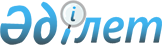 Об утверждении Единого тарифно-квалификационного справочника работ и профессий рабочих (выпуск 21)
					
			Утративший силу
			
			
		
					Приказ Министра труда и социальной защиты населения Республики Казахстан от 29 октября 2012 года № 413-ө-м. Зарегистрирован в Министерстве юстиции Республики Казахстан 23 ноября 2012 года № 8107. Утратил силу приказом Министра труда и социальной защиты населения Республики Казахстан от 20 июля 2017 года № 208 (вводится в действие по истечении десяти календарных дней после дня его первого официального опубликования)
      В соответствии со статьей 125 Трудового Кодекса Республики Казахстан в целях установления сложности определенных видов работ, присвоения квалификационных разрядов рабочим и определения правильных наименований профессий рабочих, ПРИКАЗЫВАЮ:
      1. Утвердить прилагаемый Единый тарифно-квалификационный справочник работ и профессий рабочих (выпуск 21).
      2. Департаменту труда и социального партнерства (Сарбасов А. А.) в установленном законодательством порядке обеспечить государственную регистрацию настоящего приказа в Министерстве юстиции Республики Казахстан и его официальное опубликование.
      3. Контроль за исполнением настоящего приказа возложить на вице-министра труда и социальной защиты населения Республики Казахстан Ахметова С. А.
      4. Настоящий приказ вводится в действие по истечении десяти календарных дней после дня его первого официального опубликования. Единый тарифно-квалификационный справочник
работ и профессий рабочих (выпуск 21)
Раздел 1. Общие положения
      1. Единый тарифно-квалификационный справочник работ и профессий рабочих (выпуск 21) (далее - ЕТКС) состоит из раздела: "Производство радиоаппаратуры и аппаратуры проводной связи".
      2. Разряды работ установлены по их сложности без учета условий труда (за исключением экстремальных случаев, влияющих на уровень сложности труда и повышающих требования к квалификации исполнителя).
      3. Тарифно-квалификационные характеристика каждой профессии имеет два раздела. Раздел "Характеристика работ" содержит описание работ, которые должен уметь выполнять рабочий. Раздел "Должен знать" содержатся основные требования, предъявляемые к рабочему в отношении специальных знаний, так же знаний положений, инструкций и других руководящих материалов, методов и средств, которые рабочий должен применять.
      4. В тарифно-квалификационных характеристиках приводится перечень работ, наиболее типичных для данного разряда профессии рабочего. Этот перечень не исчерпывает всех работ, которые может и должен выполнять рабочий. В необходимых случаях работодатель с учетом специфики может разрабатывать дополнительные перечни работ, соответствующих по сложности их выполнения тем, которые содержатся в тарифно-квалификационных характеристиках профессий рабочих соответствующих разрядов.
      5. Кроме работ, предусмотренных в разделе "Характеристика работ", рабочий должен выполнять работы по приемке и сдаче смены, уборке рабочего места, приспособлений, инструментов, а так же по содержанию их в надлежащем состоянии, ведению установленной технической документации.
      6. Наряду с требованиями к теоретическими и практическим знаниям, содержащимися в разделе "Должен знать", рабочий должен знать: правила и нормы по охране труда, производственной санитарии и пожарной безопасности, правила пользования средствами индивидуальной защиты, требования, предъявляемые к качеству выполняемых работ (услуг), виды брака и способы его предупреждения и устранения, производственную сигнализацию, требования по рациональной организации труда на рабочем месте.
      7. Рабочий более высокой квалификации помимо работ, перечисленных в его тарифно-квалификационной характеристике, должен уметь выполнять работы, предусмотренные тарифно-квалификационными характеристиками рабочих более низкой квалификации, а так же руководить рабочими более низких разрядов этой же профессии. В связи с этим работы, приведенные в тарифно-квалификационных характеристиках более низких разрядов, в характеристиках более высоких разрядов, как правило, не приводятся.
      8. При заполнении документов, подтверждающих трудовую деятельность работника, а так же при изменении тарифного разряда, наименование его профессии записывается в соответствии с ЕТКС.
      9. Тарифно-квалификационные характеристики применяются при тарификации работ и присвоении квалификационных разрядов рабочим в организациях независимо от их формы собственности и организационно-правовых форм, где имеются производства и виды работ, указанные в настоящем разделе, кроме особо оговоренных случаев.
      10. В целях удобства пользования, ЕТКС предусматривает алфавитный указатель содержащий наименования профессий рабочих, диапазон разрядов и нумерацию страниц приведены в приложении к настоящему ЕТКС.
      11. Перечень наименований профессий рабочих, предусмотренных настоящим разделом "Производство радиоаппаратуры и аппаратуры проводной связи", с указанием их наименований по действовавшему выпуску ЕТКС, указан в редакции 2002 года.
      Раздел 2. Производство радиоаппаратуры и
      аппаратуры проводной связи
      1. Вязальщик схемных жгутов, кабелей и шнуров
      Параграф 1. Вязальщик схемных жгутов, кабелей и шнуров, 2-разряд
      12. Характеристика работ:
      вязка по шаблонам простых схемных жгутов и кабелей из жестких и мягких проводов для радиоаппаратуры и приборов различного назначения;
      снятие изоляции с концов жил жгутов, кабелей, зачистка, лужение и заделка концов под клеммы и наконечники;
      изготовление многожильных кабелей, шнуров с заделкой концов, установкой колодок, контактных наконечников и пр;
      свивка, плетение и бандажирование проводов с применением оборудования, настройка оборудования;
      изоляция концов проводов, кабелей и шнуров различными изоляционными материалами;
      обмотка жгутов лакотканью и хлорвиниловой лентой с обшивкой текстолинитом, кожей или брезентом;
      обмотка сращенных проводов резиной и подготовка кабеля к вулканизации, вулканизация его согласно соответствующим техническим условиям (далее - ТУ) и проверка после вулканизации на разрыв, герметичность, морозостойкость и электрический пробой;
      проверка электрических цепей по схемам и таблицам и исправление обнаруженных дефектов.
      13. Должен знать:
      марки, условную расцветку и маркировку применяемых проводов в зависимости от их назначения, технические требования, предъявляемые к ним, правила их испытания под током высокого напряжения;
      правила и способы снятия изоляции, пайки, лужения, изолирования и заделки концов схемных жгутов, кабелей и шнуров;
      назначение и правила применения припоев, флюсов и изоляционных материалов;
      принцип работы и условия применения используемых простых приспособлений, контрольно-измерительных инструментов и приборов, станочного оборудования, основы элетро- и радиотехники.
      14. Примеры работ:
      1) выводы антенные - изготовление из бронированного кабеля с креплением патрубка и ниппеля для соединения рации с антенной;
      2) галеты намоточные - изоляция эксцельсиоровой лентой;
      3) жгуты - крепление и снятие бирок, проверка на короткое замыкание и обрыв, бандажирование концов и покрытие лаком, комбинированная вязка из мягких и жестких проводов;
      4) жгуты для освещения шкал приемников - вязка из мягкого провода;
      5) жгуты для телефонных аппаратов МТС – вязка;
      6) кабели коаксиальные - заготовка, вязка и разделка (по чертежу);
      7) кабели питания – изготовление;
      8) кабели со штепсельными разъемами - разделка концов и прозвонка;
      9) кабели для плат дросселей – вязка;
      10) кабели телевизоров - комплектование проводов разных марок в кабель с выводом концов по указанной длине в различных точках кабеля;
      11) катушки реле многосекционные - окончательная изоляция и заклейка кабельной бумагой, эксцельсиором, целлофаном, с прокладкой этикетки согласно паспорту реле;
      12) катушки силового трансформатора - зачистка, лужение и заделка выводов;
      13) катушки тороидальные - заделка и изоляция лакошелком, лакотканью и миткалевой лентой;
      14) катушки - укладка прессшпановой прокладки с лепестками, подмотка и наклейка выводных концов по монтажной схеме;
      15) плетенка - надевание на витые пары и на жгуты, протягивание жгута в плетенку;
      16) провод экранированный и высокочастотный - разделка с припайкой отводов для заземления;
      17) рукава металлические - резка заготовок по размеру, заправка концов проводов во втулки и их обжатие;
      18) шаблоны, имитаторы картонные – изготовление;
      19) шланги: гибкие к микрофонным трубкам, из четырехжильного микротелефонного шнура, питания рации с бронированной оплеткой из шлейфа, для отклоняющих систем телевизоров – изготовление;
      20) шнуры к переговорным устройствам с ответвлением - изготовление с подключением телефонных трубок ларингофона;
      21) шнуры различных марок - пистолетная приварка наконечников;
      22) шнуры: с вилкой, микрофонные многожильные, многожильные номеронабирателя для телефонных аппаратов - изготовление.
      Параграф 2. Вязальщик схемных жгутов, кабелей
      и шнуров, 3-разряд
      15. Характеристика работ:
      вязка схемных жгутов и кабелей средней сложности из проводов различных марок и сечений с количеством проводов до 200 по таблицам соединений, монтажным схемам и шаблонам с учетом расцветки цепей для радиоаппаратуры, специальной аппаратуры, аппаратуры электронно- вычислительных машин (далее - ЭВМ) и аппаратуры средств связи;
      изготовление кабелей питания, шнуров средней сложности для радиостанций и различных аппаратов с большим количеством жил, с высококачественной изоляцией и заделкой концов;
      непрерывная безбирочная вязка жгутов;
      прокладка кабелей и проверка электрических цепей по схемам и таблицам.
      16. Должен знать:
      способы вязки схемных жгутов и кабелей средней сложности из проводов различных марок и сечений для радиоэлектронной аппаратуры и аппаратуры средств связи, их назначение, монтажные схемы и условные обозначения радиодеталей и узлов;
      технические требования, предъявляемые к жгутам, кабелям, шнурам и способы их проверки;
      способы разбивки шаблонов и правила пользования ими при вязке жгутов кабелей, устройство;
      принцип работы и способы наладки используемого оборудования, контрольно-измерительных инструментов и приборов;
      основы электро- и радиотехники.
      17. Примеры работ:
      1) жгуты для приборов типа соединительных ящиков - вязка по шаблону;
      2) жгуты и кабели из проводов различных марок и сечений - вязка по шаблону;
      3) жгуты из экранированных проводов – вязка;
      4) жгуты, кабели, шнуры - электрическая проверка с помощью приборов, выявление неисправностей и устранение их;
      5) кабели высокочастотные - нарезка по размерам, затягивание в пленку, заделка концов со снятием изоляции на станках и вручную, пайка;
      6) кабели сложные с большим количеством концов на платы автоматизированная телекоммуникационная система (далее – АТКС) и стативы – изготовление;
      7) кабели: плат преобразователей для стоек деления каналов, плат сигнализации для стоек индивидуального оборудования, для аппаратов автоматизированная телефонная станция (далее – АТС) и пожарных извещателей, для движущихся механизмов типа ДШИ, для выпрямителей – вязка;
      8) шаблоны - разбивка по принципиальным и монтажным схемам для вязки схемных кабелей и жгутов.
      Параграф 3. Вязальщик схемных жгутов, кабелей
      и шнуров, 4-разряд
      18. Характеристика работ:
      вязка сложных схемных кабелей и жгутов из проводов различных марок и сечений с количеством проводов свыше 200 до 400 по монтажным схемам и шаблонам для различных приборов специальной аппаратуры, аппаратуры электронные вычислительные машины (далее – ЭВМ) и аппаратуры средств связи;
      изготовление сложных кабелей с большим количеством жил с разделкой экранированного провода, высококачественной изоляцией и заделкой концов, их электрической проверкой;
      разбивка шаблонов по монтажным и принципиальным схемам и эскизам;
      участие в разработке схем для опытных приборов и станций.
      19. Должен знать:
      способы вязки схемных кабелей и жгутов сложной конфигурации для различных приборов, радиостанций и аппаратуры средств связи из проводов различных марок;
      способы вязки сложных схем из изолированных и неизолированных проводов по чертежам, образцам, эскизам;
      устройство применяемых приспособлений, схемных шаблонов и инструментов, принципиальные и монтажные схемы;
      технические требования, предъявляемые к изготовленным схемам и жгутам;
      способы разбивки шаблонов и пользование ими при вязке сложных жгутов и кабелей, основы электро- и радиотехники.
      20. Примеры работ:
      1) жгуты для стоек питания вычислительных машин – вязка;
      2) жгуты из проводов различных марок, сечений и расцветок - вязка по таблицам соединений, монтажным схемам и шаблонам;
      3) кабели многожильные сложные - разделка экранированного провода, связывание жил, протаскивание в металлический рукав, экранирующую оплетку и резиновый шланг, установка бирок, заделка концов в фишки и колодки;
      4) кабели сложные для плат стоек индивидуального оборудования директорских и диспетчерских коммутаторов, пожарной сигнализации и различных съемных приборов – вязка;
      5) кабели для плат стативов – вязка;
      6) кабели для стативов соединительных линий телефонных станций и комплекта реле шнуровой пары коммутатора – вязка;
      7) кабели для плат стативов испытательных приборов – вязка;
      8) схемы электромонтажные до 400 проводов - вязка по шаблону.
      Параграф 4. Вязальщик схемных жгутов, кабелей
      и шнуров, 5-разряд
      21. Характеристика работ:
      вязка особо сложных схемных кабелей и жгутов из различных проводов и сечений с количеством проводов свыше 400 по монтажным схемам и шаблонам к радиоустановкам, радиостанциям, специальной аппаратуре, аппаратуре ЭВМ, а также к всевозможным станциям и аппаратам проводной и дальней связи (в опытном и мелкосерийном производстве);
      полная проверка кабелей и жгутов в соответствии с ТУ;
      разбивка шаблонов по принципиальным схемам и эскизам различной сложности.
      22. Должен знать:
      способы вязки особо сложных кабелей и жгутов для различных радиоустройств, аппаратуры ЭВМ, аппаратов и станций проводной и дальней связи по шаблонам, принципиальным и монтажным схемам;
      способы разбивки шаблонов и пользования ими при вязке особо сложных жгутов и кабелей, основы электро- и радиотехники.
      23. Примеры работ:
      1) блоки радиостанций с особо сложным электромонтажом - вязка монтажной схемы
      2) жгуты для ЭВМ особо сложные – вязка;
      3) жгуты из проводов различных марок и сечений с количеством проводов свыше 400 - вязка по шаблону;
      4) кабели и жгуты повышенной сложности для радио- и телефонных станций всех типов и для установок проведения климатических и других испытаний – вязка;
      5) схемы электромонтажные с количеством проводов свыше 400 - вязка по шаблону.
      2. Градуировщик радиоаппаратуры
      Параграф 1. Градуировщик радиоаппаратуры, 2-разряд
      24. Характеристика работ:
      сопряжение шкал по диапазонам, укладка шкалы коаксиального волномера в пределах заданного диапазона частот;
      настройка гетеродинного волномера на приемник, приемника на передатчик, передатчика на кварцевый калибратор и обратно;
      включение простых радиоустройств и приборов в схему рабочей установки, подключение питания из различных источников и регулировка режимов работы питания;
      нанесение рисок на шкалы.
      25. Должен знать:
      назначение и условия применения наиболее распространенных универсальных и специальных приспособлений, контрольно-измерительных инструментов и приборов, используемых при градуировке;
      назначение основных источников питания (выпрямители, аккумуляторы, гальванические батареи и другие);
      правила включения их в схему рабочей установки и ухода за ними, основы электро- и радиотехники.
      Параграф 2. Градуировщик радиоаппаратуры, 3-разряд
      26. Характеристика работ:
      градуировка простых радиоустройств и приборов по заданным интервалам частот;
      градуировка радиоизмерительных, дозиметрических приборов по заданным интервалам шкал;
      нанесение рисок на шкалы с нахождением промежуточных величин;
      настройка мультивибратора на требуемую частоту и длину волны;
      настройка гетеродинного волномера на эталон градуировки и обратно;
      проверка и корректировка градуировки по эталону;
      составление поправочных таблиц и графиков, определяющих дополнительную погрешность;
      сравнение звуковых частот по фигурам Лиссажу на экране осциллографа;
      определение неисправности рабочих установок и приборов;
      включение радиоустройств и приборов любой сложности в схему рабочей установки, подключение питания из различных источников и регулировка режимов работы питания.
      27. Должен знать:
      принцип работы применяемых аппаратов, установок, приборов и правила пользования ими;
      методы и способы градуировки радиоустройств и дозиметрических приборов (гетеродинные волномеры, кварцевые калибраторы, вольтметры, амперметры и другие);
      способы наладки применяемых универсальных и специальных приспособлений, контрольно-измерительных инструментов и приборов средней сложности (мультивибраторы, осциллографы, генераторы сверхвысоких частот, эквиваленты нагрузки и другие);
      основы электро- и радиотехники.
      28. Примеры работ:
      1) волномеры коаксиальные - градуировка в диапазоне частот свыше 2000 до 10000 мГц с погрешностью 0,01 - 0,05 %;
      2) волномеры с объемным резонатором - градуировка в диапазоне частот свыше 20000 до 30000 мГц с погрешностью 0,01-0,05 %;
      3) передатчики коротковолновые - градуировка по гетеродинной установке, приемнику и волномеру;
      4) радиометры аэрозолей - градуировка шкал
      5) рентгенометры до 100 рентген/ч - градуировка шкал;
      6) шкалы 2-3-диапазонных приемников - градуировка по кварцевому калибратору;
      7) шкалы радиоизмерительных приборов - градуировка.
      Параграф 3. Градуировщик радиоаппаратуры, 4-разряд
      29. Характеристика работ:
      градуировка сложных радиоустройств и приборов по заданным интервалам частот;
      градуировка дозиметрических приборов по заданным интервалам шкал с выполнением расчетов трассы линеек во время градуировки;
      настройка гетеродинного волномера на любую частоту;
      настройка кварцевого калибратора с блоком мультивибраторов для получения различных частотных сеток;
      настройка приемников на любую частоту задающего генератора или гармонику основной частоты с применением системы автоподстройки частоты приемника;
      определение по нулевым биениям точек, соответствующих частоте эталона по всем диапазонам, и нанесение их в форме рисок и цифр фотографическим способом на светочувствительные шкалы.
      30. Должен знать:
      устройство аппаратов и приборов (гетеродинные и коаксиальные волномеры, кварцевые генераторы и тому подобные);
      монтажные и принципиальные схемы градуируемой аппаратуры и приборов, электрические схемы применяемых аппаратов, устройств и наладку их;
      устройство, назначение и условия применения сложных и точных контрольно-измерительных инструментов и приборов, способы измерения частот методом нулевых, вторичных биений;
      определения частоты методом интерполяции
      устройство и правила настройки, разборки и сборки оптического узла;
      устройство и назначение кинопроектора и его отдельных элементов, фотохимический процесс печатания и проявления изображений на бумаге, стекле и металле, а также процесс окрашивания специальными красителями;
      порядок определения экспозиции;
      правила обращения с фотопластинками и кинолентой, основы электро- и радиотехники.
      31. Примеры работ:
      1) волномеры гетеродинные, снабженные кварцевыми стабилизаторами частоты с двумя и более диапазонами - градуировка по эталону через 1 и 10 кГц с точностью до 0,01 % (в условиях мелкосерийного производства);
      2) дозиметры – градуировка шкал до 500 ретнген/ч с погрешностью ±8-10%;
      3) передатчики 4-диапазонные - градуировка шкал по гетеродинной установке, приемнику и волномеру;
      4) передатчики 4-диапазоныне - градуировка шкал по кварцевому генератору с составлением таблицы градуировки;
      5) приемники 5-диапазонные - градуировка шкал по кварцевому калибратору;
      6) рентгенометры до 200 рентг/ч - градуировка шкал;
      7) сигнал-генераторы - градуировка выхода с погрешностью:
      а) ±20% для напряжения выше 40 мкВ;
      б) ±30% для напряжения ниже 40 мкВ.
      Параграф 4. Градуировщик радиоаппаратуры, 5-разряд
      32. Характеристика работ:
      градуировка и фотоградуировка на автоматах и фотоградуировочных установках особо сложных, опытных и экспериментальных радиоустройств и приборов с различными степенями точности и на различных диапазонах с применением электроизмерительных приборов (кварцевые калибраторы, высокоомные телефоны и другие);
      градуировка сложных дозиметрических приборов по всем видам излучений по заданным интервалам шкал с различными диапазонами;
      настройка оптического узла фотоградуировочной установки. Выявление причин неисправностей в фотоградуировочных установках и их ремонт
      33. Должен знать:
      устройство различных градуируемых радиоустройств дозиметрических приборов и способы управления ими;
      методы и способы градуировки и фотоградуировки, устройство;
      принцип работы фотоградуировочной аппаратуры и управление ею;
      основы электро- и радиотехники.
      34. Примеры работ:
      1) микрошкалы для высокочастотного генератора – градуировка через 1 Гц;
      2) микрошкалы приемника гетеродина - градуировка через 10 Гц;
      3) передатчики - градуировка через 500 Гц на 1-4 диапазонах, через 1000 Гц на 5-8 диапазонах и через 2000 Гц на 9-12 диапазонах с точностью градуировки не менее 2х10-6 - на любой частоте;
      4) приборы дозиметрические, имеющие более 5 датчиков - градуировка шкал;
      5) приемники - градуировка через 100 Гц на 1-м дапазоне, через 0,5 кГц -на 2-м и 3-м диапазонах, через 1 кГц - 4-6 диапазонах;
      6) рентгенометры до 500 рентген/ч - градуировка шкал;
      7) шкалы - градуировка с точностью не менее 2х10-6.
      3. Заготовщик радиотакелажа и электрорадиоэлементов
      Параграф 1. Заготовщик радиотакелажа и электрорадиоэлементов, 2-разряд
      35. Характеристика работ:
      заготовка (резка, маркировка) монтажных, экранированных проводов, кабелей, шнуров, изоляционных материалов различных марок и сечений по образцам, шаблонам и таблицам, разделка их по типовому технологическому процессу с применением ручного и механизированного рабочего и мерительного инструмента;
      снятие изоляции с концов жил проводов вручную с применением приспособлений, электрообжига или муравьиной кислоты;
      зачистка и лужение проводов, перемычек кабелей и шнуров на полуавтоматах и автоматах
      формовка и подрезка выводов электрорадиоэлементов (далее - ЭРЭ) и микросхем;
      надевание изоляционных чулок, защитных и маркировочных трубок, наложение ни нитяных и металлических бандажей, оплеток и покрытие их лаком, заделка изоляторов и коушей, припайка контактных лепестков и наконечников. Приготовление растворов муравьиной и других кислот требуемой концентрации для снятия изоляции с проводов;
      склеивание деталей и крепление различных ЭРЭ клеями, лаками, мастиками;
      перемотка проводов с бухт на катушки.
      36. Должен знать:
      приемы выполнения радиотакелажных работ с различными материалами;
      способы резки, снятия изоляции, маркировки, лужения, плетения и бандажирования концов проводов и ЭРЭ
      технические и технологические требования, предъявляемые к заготавливаемому радиотакелажу и ЭРЭ, назначение;
      устройство и правила эксплуатации применяемого оборудования, универсальных и специальных приспособлений;
      контрольно-измерительных инструментов, основы электро- и радиотехники.
      37. Примеры работ:
      1) антенны - заготовка проводов по размерам;
      2) антенны - изготовление из канатика с вплетением перемычек изоляторов, коушей и припайкой их в местах, предусмотренных чертежом;
      3) антенны типа "Бегущая волна", ЗЭТ - изготовление по чертежу или образцу;
      4) бумага конденсаторная, телефонная, прессшпан, лакоткань, лакошелк, пленка фторопластовая - нарезка заготовок;
      5) выводы ЭРЭ - зачистка с помощью ручных инструментов и приспособлений;
      6) выводы ЭРЭ, перемычек, проводов - лужение паяльником или в тигле.
      7) контактный комплект для 2-х и 3-х проводного штепселя - резка вывода, обезжиривание, лужение, сборка и пайка;
      8) оттяжки из лаглиня различного диаметра – изготовление;
      9) оттяжки многоярусные различного диаметра – изготовление из стального канатика с заплеткой в коуши и изоляторы;
      10) провода, кабели и шнуры с экранированной оплеткой - снятие изоляции и разделка;
      11) сетка латунная - заготовка по размерам;
      12) трос стальной и канат медный - заделка мателлоизделий в трос, сшивание троса, пайка и лужение наконечников;
      13) трос стальной - оплетка медной проволокой в местах сращивания;
      14) трубки изоляционные - надевание на электродетали и их выводы вручную;
      15) трубки, провода, кабели изоляционные – резка по размерам на заготовки, маркировка;
      16) цепочка с орешковыми изоляторами - изготовление из антенного канатика с заделкой до 5 и более изоляторов с наложением оплеток.
      Параграф 2. Заготовщик радиотакелажа и
      электрорадиоэлементов, 3-разряд
      38. Характеристика работ:
      выполнение различных работ по заготовке радиотакелажа и ЭРЭ на полуавтоматах, автоматах и автоматических линиях;
      подготовка технологического оборудования и ведение процесса формовки, подрезки, лужения выводов ЭРЭ в микромодульном исполнении;
      разделка особо сложных экранированных кабелей, шнуров с применением сложных приспособлений, рабочих и контрольно-измерительных инструментов;
      подналадка обслуживаемого оборудования и его основных узлов в процессе работы.
      39. Должен знать:
      технические, технологические требования и допускаемые отклонения на заготовку ЭРЭ, устройство;
      принцип работы и правила эксплуатации технологического оборудования и контрольно-измерительных инструментов, применяемых в процессе заготовки ЭРЭ;
      основы электро- и радиотехники.
      40. Примеры работ:
      1) выводы микросхем – напрессовка проволочного припоя на полуавтомате;
      2) микромодули, дроссели, транзисторы, диоды, матрицы, микросхемы - формовка, лужение и подрезка выводов.
      4. Изготовитель ленточных сердечников
      Параграф 1. Изготовитель ленточных сердечников, 2-разряд
      41. Характеристика работ:
      подготовка сердечников к отжигу и спеканию, сортировка их по весу и габаритам;
      навивка сердечников с одновременной накладкой слоя изоляции, сварка концов ленты на аппарате точечной сварки, подгонка их по весу и проверка по шаблону;
      обмотка магнитопроводов всех типов изоляционными материалами;
      резка ленты на роликовых ножницах, снятие заусенцев с ленты на специальной установке;
      обезжиривание ленты;
      сушка сердечников в термостатах.
      42. Должен знать:
      назначение и принцип работы обслуживаемого оборудования;
      назначение и условия применения наиболее распространенных универсальных и специальных приспособлений и контрольно-измерительных инструментов и приборов;
      методы проверки сердечников в соответствии с ТУ;
      способы изоляции сердечников и свойства применяемых материалов, рецептуру и технологический процесс изготовления суспензии;
      основные механические и электрорадиотехнические свойства обрабатываемых материалов, основы электро- и радиотехники.
      43. Примеры работ:
      1) ленты изоляционные – резка;
      2) ленты магнитные - резка на роликовых ножницах, обезжиривание;
      3) ленты металлические - снятие заусенцев и подготовка к навивке, ультразвуковое обезжиривание;
      4) магнитопроводы - обмотка лакошелком или лакотканью;
      5) пакеты пластин для прямоугольных и других видов сердечников - вязка по размерам;
      6) пластины - набор для прямоугольных и других видов сердечников.
      7) сердечники - подготовка к отжигу;
      8) сердечники витые ленточные для трансформаторов броневого и стержневого типов - навивка и нанесение суспензии;
      9) сердечники для силовых трансформаторов О-образные и прямоугольные - навивка и точечная сварка.
      Параграф 2. Изготовитель ленточных сердечников, 3-разряд
      44. Характеристика работ:
      навивка малых партий сердечников разных диаметров лентой различной толщины;
      подсчет толщины изоляционного слоя;
      определение магнитных свойств сердечников;
      расчет и замер сопротивления сердечника и его трансформации;
      приготовление электролита и суспензии;
      наладка технологического оборудования.
      45. Должен знать:
      технические и технологические требования, предъявляемые к ленточным сердечникам;
      устройство и правила эксплуатации технологического оборудования и электроизмерительных приборов, применяемых при изготовлении ленточных сердечников;
      основы электро- и радиотехники.
      46. Примеры работ:
      1) магнитопроводы – намотка;
      2) магнитопроводы - притирка и проверка параметров по ТУ;
      3) сердечники витые ленточные - подгонка по электрическим параметрам, измерение сопротивления и взвешивание.
      Параграф 3. Изготовитель ленточных сердечников, 4-разряд
      47. Характеристика работ:
      навивка опытных и экспериментальных образцов сердечников по чертежам и эскизам;
      изготовление опытных образцов магнитопроводов
      проверка магнитных свойств тороидальных и разрезных прямоугольных сердечников и их комплектации;
      сборка схемы измерительных приборов для проверки сердечников;
      настройка электрофорезной установки с подбором режимов навивки сердечников для опытных и экспериментальных образцов;
      резка, калибровка и притирка прямоугольных сердечников;
      определение по графикам зависимости количества витков от толщины ленты и сопротивления от количества витков;
      замер ленточных и прямоугольных сердечников всех типов электроизмерительными приборами.
      48. Должен знать:
      устройство, способы наладки обслуживаемого оборудования;
      устройство, назначение и условия применения сложных контрольно-измерительных инструментов и приборов, нормали на ленточные сердечники, принципиальные схемы проверки опытных и экспериментальных образцов сердечников;
      правила термообработки в вакуумных и пламенных печах, основы электро- и радиотехники, металловедения.
      49. Примеры работ:
      1) магнитопроводы (опытные образцы) - калибровка, притирка и проверка параметров по ТУ;
      2) сердечники тороидальные - навивка опытных образцов и проверка.
      5. Контролер радиоэлектронной аппаратуры и приборов
      Параграф 1. Контролер радиоэлектронной аппаратуры
      и приборов, 3-разряд
      50. Характеристика работ:
      контроль и приемка по чертежам, схемам и ТУ узлов, элементов, блоков и приборов радиоэлектронной аппаратуры, аппаратуры средств связи и ЭВМ средней сложности, проверка блоков счетно-решающих механизмов и приборов по ТУ и специальным таблицам на точность;
      электрическая проверка до и после проведения испытаний узлов, элементов, приборов, механизмов, катушек, трансформаторов и контурных катушек на соответствие ТУ.
      51. Должен знать
      основные виды сборочных и монтажных работ при проведении контроля изделий радиоэлектронной аппаратуры, аппаратуры средств связи и ЭВМ;
      устройство и назначение принимаемых изделий, ТУ на приемку, нормали, систему допусков для приемки изделий;
      методы и способы проверки механической и электрической регулировки радиоэлектронной аппаратуры и приборов;
      правила сборки и монтажа радиоэлектронной аппаратуры, аппаратуры средств связи и ЭВМ;
      способы проверки стабилизации частоты принимаемых изделий и принцип работы стабилизирующих устройств, номенклатуру;
      назначение и правила пользования применяемыми контрольно-измерительными инструментами и приборами;
      основы электро- и радиотехники.
      52. Примеры работ:
      1) антенны для переносных радиостанций и радиоприемников - контроль качества изготовления;
      2) блоки телевизоров, радиоэлектронной аппаратуры и аппаратуры средств связи - контроль в соответствии с ТУ;
      3) блоки, узлы ВЧ - проверка монтажа;
      4) волномеры гетеродинные - контроль и проверка;
      5) выводные конусы, перемычки, монтажные проводники – контроль качества лужения и внешнего вида;
      6) выравниватели фильтровые, фильтры кварцевые – контроль сборки и монтажа;
      7) головки динамических громкоговорителей - контроль сборки;
      8) диоды, транзисторы, конденсаторы, резисторы, микросхемы - контроль внешнего вида и электрических параметров;
      9) дискриминаторы в телевизорах - контроль электрических параметров и приемка в соответствии с ТУ;
      10) дроссели, разъемы высокочастотные, катушки индикаторов, резисторы, конденсаторы, трансформаторы - контроль сборки и монтажа;
      11) жгуты и кабели - контроль качества вязки и разделки концов;
      12) кабели схемные сложные - контроль качества изготовления;
      13) каскады звукового сопровождения в телевизорах и радиоприемниках - контроль и приемка в соответствии с ТУ;
      14) катушки реле, катушки трансформаторов, катушки индуктивности на ферритовых стержнях - контроль качества намотки;
      15) кольца ферритовые - визуальный контроль внешнего вида;
      16) коммутатор междугородный - контроль механической регулировки ключей;
      17) контуры и фильтры герметизированные - проверка на герметичность;
      18) магнитопроводы - проверка магнитных характеристик по амперметру и на осциллографе;
      19) магнитофоны - контроль электрических параметров (в серийном производстве);
      20) передатчики коротковолновые маломощные - контроль электрических параметров и приемка в соответствии с ТУ;
      21) передатчики 3-го и 4-го классов - контроль сборки, монтажа;
      22) переключатели галетные, переключатели диапазонов – контроль сборки;
      23) платы несъемные к автоматической телефонной станции типа АТКС - контроль сборки и монтажа;
      24) платы печатные - контроль технологических режимов при изготовлении, проверка всех размеров печатной схемы;
      25) платы печатные - проверка металлизированной поверхности под микроскопом;
      26) платы печатные с микросхемами - контроль монтажа;
      27) платы печатные цветного телевизора - контроль качества сборки и укладки монтажа;
      28) платы усилителей аппаратуры средств связи – контроль сборки;
      29) приборы сигнализации - контроль сборки и монтажа;
      30) приемники супергетеродинные 3-го и 4-го классов - контроль электрических параметров и приемка в соответствии с ТУ;
      31) реле средней сложности – контроль механической и электрической регулировки;
      32) реостаты несложные и потенциометры - контроль сборки;
      33) сердечники - приемка по внешнему виду;
      34) стойки блочных конструкций аппаратуры ЭВМ и аппаратуры средств связи - контроль сборки;
      35) узлы и блоки цветного телевизора - контроль качества сборки;
      36) узлы печатные – контроль на соответствие чертежу.
      Параграф 2. Контролер радиоэлектронной аппаратуры
      и приборов, 4-разряд
      53. Характеристика работ:
      контроль, испытание и приемка по чертежам, схемам и ТУ сложных блоков приемо-передающих и звукозаписывающих устройств и приборов радиоэлектронной аппаратуры, аппаратуры средств связи и ЭВМ.
      54. Должен знать:
      устройство и способы проверки принимаемых изделий радиоэлектронной аппаратуры, аппаратуры средств связи и ЭВМ, ТУ и государственный стандарты (далее - ГОСТы) на приемку сложных деталей и узлов, классификацию брака на обслуживаемом участке и способы его профилактики;
      методы проверки сборки, монтажа, регулировки и испытания радиоэлектронной аппаратуры, аппаратуры средств связи, электромеханических приборов и аппаратуры ЭВМ;
      правила настройки применяемых контрольно-измерительных приборов, основы электро- и радиотехники.
      55. Примеры работ:
      1) аппаратура аккумуляторных зарядно-разрядных устройств - контроль сборки и регулировки схемы;
      2) аппаратура измерительная - контроль сборки, монтажа, регулировки;
      3) аппаратура средств связи - контроль электрических параметров;
      4) барабаны магнитные - контроль сборки и электрическая проверка монтажа;
      5) блоки специальных изделий - контроль и приемка;
      6) блоки цветных телевизоров - контроль качества сборки, монтажа и электрических параметров;
      7) выпрямители и стабилизаторы аппаратуры дальней связи - контроль электрических параметров;
      8) генераторы кварцевые стационарные двухдиапазонные с питанием от выпрямителей - контроль электрических параметров и приемка в соответствии с ТУ;
      9) головки магнитные считывающие и записывающие – контроль;
      10) делители высокочастотные - контроль сборки, монтажа, регулировки схем;
      11) интегральные схемы, линии задержки и потенциометры миксерные - контроль электрических параметров;
      12) кабели схемные сложные - контроль и приемка;
      13) магнитофоны - контроль электрических параметров и приемка в соответствии с ТУ (в мелкосерийном и единичном производстве);
      14) машинки пишущие типа "Консул", фотосчетчики (далее - ФС) -1501, перфораторы - контроль габаритных размеров, комплектности, сборки, внешнего вида, документации;
      15) механизмы множительные - контроль сборки, монтажа, регулировки и проверки работы на точность решения;
      16) панели специальных изделий - контроль сборки, монтажа, проверка по электрическим параметрам и на обеспечение взаимозаменяемости ячеек;
      17) передатчики коротковолновые двухдиапазонные – контроль электрических параметров и приемка в соответствии с ТУ;
      18) передатчики с кварцевыми стабилизаторами - контроль электрических параметров и приемка в соответствии с ТУ;
      19) переключатели кодовые - контроль сборки, монтажа и регулировки;
      20) приемники супергетеродинные всеволновые 2-го класса - контроль электрических параметров и проверка на соответствие ТУ;
      21) пульты контроля и управления - контроль сборки, монтажа и проверка по электрическим параметрам;
      22) реле сложные - контроль электрических параметров;
      23) системы следящие - проверка настройки усилителя;
      24) стативы АТС разных систем - контроль электрических и механических параметров;
      25) стойки аппаратуры средств связи, стойки ЭВМ – контроль;
      26) схемы синхронизации - контроль электрических параметров;
      27) телевизоры 1-го и 2-го классов - контроль электрических параметров и приемка в соответствии с ТУ;
      28) ТЭЗы - контроль монтажа, сборки и работоспособности на стенде.
      29) элементы запоминающих устройств вычислительной техники – контроль сборки, приемка);
      30) шаблоны для сложных жгутов – контроль на соответствие ТУ.
      Параграф 3. Контролер радиоэлектронной аппаратуры
      и приборов, 5-разряд
      56. Характеристика работ:
      контроль, испытание, приемка и сдача по сборочным чертежам, кинематическим и принципиальным схемам, таблицам, инструкциям и ТУ особо сложных приборов, приемопередающих радиоустройств и систем, блоков и устройств ЭВМ, электромеханических, электромагнитных, акустических приборов, радиоэлектронной аппаратуры и аппаратуры средств связи.
      57. Должен знать:
      ТУ и ГОСТы на приемку особо сложных, точных и ответственных изделий;
      методы и способы механической, электрической и комплексной проверки особо сложных радиоэлектронных устройств и аппаратуры, конструкцию и принцип действия особо сложных счетно-решающих, электромеханических, электромагнитных и акустических приборов;
      устройств, технологический процесс изготовления;
      принцип действия особо сложных приемо-передающих телевизионных радиоустройств,
      комплексов станций аппаратуры средств связи и предъявляемые к ним требования, устройство;
      принцип действия;
      правила пользования различными сложными и точными контрольно-измерительными приборами, ТУ и инструкции по проведению испытаний радиоэлектронной аппаратуры и приборов;
      основы электро- и радиотехники.
      8. Примеры работ:
      1) акселерометры - контроль и приемка;
      2) антенны - контроль согласованности работы антенны с передатчиком;
      3) блоки на печатных платах - контроль качества сборки, монтажа и электрических параметров;
      4) блоки радиотелеметрической аппаратуры - проверка на соответствие ТУ.
      5) датчики - контроль и приемка;
      6) маятники гироскопические - контроль регулировки амплитуды колебаний;
      7) передатчики с числом каскадов не менее трех, с любым количеством диапазонов - контроль и приемка в соответствии с ТУ;
      8) платы на микросхемах - контроль монтажа в соответствии с ТУ;
      9) преобразователь координат электрический - контроль и приемка;
      10) приборы счетно-решающие, электронные, корректирующие и программные - контроль и приемка;
      11) приемники акустические и супергетеродинные всеволновые 1-го класса - контроль и приемка в соответствии с ТУ;
      12) системы следящие гирокомпасные и счетно-решающие - контроль, приемка и сдача заказчику;
      13) станции радиолокационные - контроль по электрическим параметрам и приемка в соответствии с ТУ;
      14) стойки ЭВМ и аппаратуры средств связи - контроль сборки, регулировки и приемка;
      15) телевизоры цветные - контроль цветовых параметров в соответствии с ТУ;
      16) ТЭЗы - контроль электрических параметров, сдача.
      17) фильтры кварцевые, дроссельно-конденсаторные – контроль и приемка;
      18) электромашины вычислительной техники для устройств автоматики и гидростабилизации - контроль и приемка;
      19) ячейки специальные на МПП - контроль согласно чертежу, контроль электрических параметров, сдача заказчику.
      Параграф 4. Контролер радиоэлектронной аппаратуры
      и приборов, 6-разряд
      59. Характеристика работ:
      контроль, приемка и полные испытания приемо-передающих радиоустройств, систем автоматических телефонных станций, электротехнических приборов, ЭВМ, радиоэлектронной аппаратуры и аппаратуры средств связи любой сложности;
      контроль и приемка опытных и экспериментальных образцов всех видов блоков и узлов радиоэлектронной аппаратуры.
      60. Должен знать:
      конструкцию, способы проверки на точность радиоэлектронной аппаратуры любой сложности;
      принцип действия и методы контроля особо сложных образцов счетно-решающих, электромеханических, электромагнитных, акустических, гироскопических приборов, приемо-передающих радиоустройств;
      правила расчета схем радиоаппаратуры средств связи любой сложности, ТУ и инструкции по сборке, монтажу, регулировке, испытаниям;
      основные принципы организации контроля качества изделий радиоэлектронной аппаратуры.
      61. Требуется среднее профессиональное образование.
      62. Примеры работ:
      1) аппаратура радиоэлектронная на микросборках, особо точная и ответственная - контроль, испытание и сдача;
      2) аппаратура стационарная (опытная) особо сложных станций многоканального телефонирования, радиолокационных, гидроакустических станций - контроль, испытание и сдача;
      3) аппараты телеграфные особо сложные - контроль в соответствии с ТУ и сдача заказчику;
      4) комплекты координатных гироскопических приборов - контроль и испытание;
      5) приборы и системы гироскопические прецизионные - контроль и испытание;
      6) радиоприемники и радиолы супергетеродинные всеволновые высшего класса - контроль, приемка и полное испытание опытных образцов.
      7) радиостанции радиолокационные – проверка работоспособности комплексной регулировки под действующими антеннами в соответствии с ТУ и сдача заказчику;
      8) схемы интегральные - контроль электрических параметров;
      9) станции телефонные особо сложные - контроль механической и электрической регулировки, испытание в соответствии с ТУ и сдача;
      10) телевизоры цветные 1-3 классов - контроль электрических параметров опытных экспериментальных образцов.
      6. Лаглинщик
      Параграф 1. Лаглинщик 2-разряд
      63. Характеристика работ:
      разборка бухты ниток на моток;
      перемотка ниток с мотков на катушки одновременно на нескольких пяльцах для плетения лаглиня различных диаметров;
      равномерная перемотка ниток с катушек на катки челноков на специальном приспособлении;
      перемотка ниток с бухты на катушки с одновременным воскованием их
      изготовление лаглиня различных диаметров с одновременным выполнением 2-3 видов работ на различных станках;
      плетение с заправкой челноков и регулировкой грузиков на станке с устранением обрывов ниток и сменой катков челноков;
      сматывание лаглиня в бухты с очисткой его от узлов и ниток, с проверкой по контрольному счетчику.
      64. Должен знать:
      принцип действия, устройство применяемого оборудования и правила управления им;
      назначение и условия применения наиболее распространенных универсальных и специальных приспособлений, контрольно-измерительных инструментов и приборов;
      приемы работы при плетении и намотке ниток на катушки и челноки, наименование и маркировку применяемых материалов;
      основы электро- и радиотехники.
      7. Монтажник радиоэлектронной аппаратуры и приборов
      Параграф 1. Монтажник радиоэлектронной аппаратуры
      и приборов, 2-разряд
      65. Характеристика работ:
      монтаж простых узлов, блоков, приборов, радиоустройств, печатных плат, секций фильтров и панелей радиоэлектронной аппаратуры, аппаратуры дальней и проводной связи по простым монтажным схемам и чертежам с полной заделкой проводов и соединений во всех видах производства, очистка, герметизация, крепление с помощью клеев, мастик;
      демонтаж отдельных радиоэлементов, установленных на клей, мастику;
      прокладка экранированного и высокочастотного кабеля с разделкой и распайкой концов проводников по простым монтажным схемам;
      укладка мягких и гибких проводов по шаблонам;
      изоляция и экранирование отдельных проводов и перемычек;
      накладка нитяных и металлических бандажей;
      подготовка ЭРЭ к пайке;
      нарезка монтажных проводов с зачисткой и лужением концов;
      производство монтажа методом накрутки;
      испытание и проверка производственного монтажа на полярность, обрыв, короткое замыкание и правильность подключения с применением электроизмерительных приборов;
      распайка простых демонтируемых приборов с заменой отдельных элементов;
      монтаж отдельных узлов на микроэлементах;
      подготовка ЭРЭ к герметизации, креплению с помощью клеев, мастик.
      66. Должен знать:
      способы монтажа мягких и жестких схем по шаблону;
      способы формовки выводов ЭРЭ и требования, предъявляемые при работе с микросхемами;
      устройство и принцип действия монтируемой аппаратуры, наименование и маркировку применяемых при монтаже материалов и ЭРЭ;
      способы монтажа простых узлов, блоков, приборов, радиоустройств, печатных плат, телефонных устройств и так далее;
      способы демонтажа ЭРЭ в лакированном монтаже;
      особенности монтажа печатных схем, правила включения монтируемых элементов в контрольно-испытательную сеть, условные обозначения приборов, узлов, ЭРЭ в монтажной схеме;
      способы вязки простых жгутов по монтажным схемам, назначение применяемых контрольно-измерительных инструментов, приборов и правила пользования ими;
      электрические и механические свойства наиболее распространенных проводов, кабелей и изоляционных материалов, применяемых клеев, мастик, герметиков, лаков, очистных смесей;
      основы электро- и радиотехники.
      67. Примеры работ:
      1) антенны простейшие - установка и крепление;
      2) аппаратура радиоизмерительная, бытовая - пооперационный монтаж;
      3) аппараты телефонные автоматические - монтаж узлов (в условиях крупносерийного производства);
      4) блоки, платы, разъемы - промывка паек;
      5) блоки - подключение резисторов и конденсаторов с установкой перемычек;
      6) блоки цветного телевизора (цветности, радиоканала, развертки, питания, сведения) - пооперационный монтаж на конвейере;
      7) выпрямители для проекционного телевизора – монтаж;
      8) выравниватели и секции фильтров аппаратуры дальней связи – монтаж;
      9) головки магнитные - пайка проводов (серийное производство);
      10) заземление - разделка экранирующей плетенки под крепление;
      11) извещатели пожарные - полный монтаж с прозвонкой (в условиях серийного производства);
      12) кабели и антенны переговорных устройств - прокладка и крепление на конвейере;
      13) катушки кварцевых фильтров - зачистка выводных концов и пайка;
      14) катушки электромагнитные - полный электромонтаж;
      15) магнитофоны - пооперационный монтаж усилителя записи или воспроизведения (в условиях серийного производства);
      16) механизмы с простой электромонтажной схемой - монтаж на конвейере;
      17) микросхемы диодные матрицы, транзисторные матрицы, блоки резисторные - формовка проводов на приспособлении, лужение;
      18) модули, микромодули, дроссели, фильтры промежуточной частоты - монтаж, сборка и пайка;
      19) платы кюветного оксиметра - установка с пайкой перемычек;
      20) платы печатные, платы ячеек ЭВМ - сборка и монтаж (в условиях серийного производства);
      21) платы электронных часов - пайка контактов, электрических лампочек.
      22) платы телевизора - распайка ЭРЭ;
      23) проводники - протаскивание в резиновую трубку или плетенку, заделка в штуцеры;
      24) разъемы штепсельные и соединения штеккерные - монтаж с разделкой концов проводов на конвейере;
      25) реле типа размещения производительных сил (далее – РПС) - пайка выводных концов к контактным винтам и лужение ножей врубной колодки;
      26) телевизоры, радиоприемники, электропроигрыватели– пооперационный монтаж на конвейере;
      27) ЭРЭ на печатных платах - установка с подгибкой и подрезкой выводов;
      28) ЭРЭ - правка и формовка выводов и приспособлений, лужение их, пооперационный монтаж на конвейере.
      Параграф 2. Монтажник радиоэлектронной аппаратуры
      и приборов, 3-разряд
      68. Характеристика работ:
      монтаж узлов, блоков, приборов радиоэлектронной аппаратуры, аппаратуры средств связи и ЭВМ средней сложности по монтажным схемам с полной заделкой и распайкой проводов и соединений, очистка, герметизация, крепление с помощью клеев, мастик;
      демонтаж блоков, приборов, узлов;
      монтаж радиостанций, прокладка силовых и высокочастотных кабелей согласно схеме, подключение и их прозвонка;
      изготовление по монтажным и принципиальным схемам шаблонов для вязки жгутов средней сложности;
      составление монтажных схем и искусственных линий (временных);
      проверка производственного монтажа по всем параметрам.
      69. Должен знать:
      устройство и принцип действия монтируемой аппаратуры;
      способы монтажа радиоэлектронной аппаратуры и аппаратуры средств связи средней сложности по монтажным схемам;
      правила подводки монтажных схем, установки деталей и приборов, последовательность включения их в общую схему;
      устройство, назначение контрольно-измерительных инструментов, приборов и правила пользования ими;
      правила прокладки проводов внутренней и наружной сети;
      методы прозвонки печатных плат, блоков, узлов радиоэлектронной аппаратуры, средств связи и ЭВМ средней сложности;
      основы электро- и радиотехники.
      70. Примеры работ:
      1) аппаратура радиоэлектронная и средств связи - межпанельный монтаж;
      2) аппаратура радиоизмерительная, бытовая – пооперационный монтаж;
      3) аппараты промежуточные, входящие в приборы и системы - полный монтаж;
      4) блоки и платы цветного телевизора - пооперационный монтаж на конвейере;
      5) блоки и узлы специальной аппаратуры – монтаж;
      6) блоки, платы, разъемы – промывка, лакирование, герметизация;
      7) блоки, платы, ТЭЗы на микросхемах – монтаж;
      8) блоки с печатным и навесным монтажом – монтаж с пайкой микроблоков;
      9) блоки, узлы радиоаппаратуры различного назначения – установка и крепление ЭРЭ, очистка от флюсов, загрязнений, лакирование, нанесение других защитных покрытий;
      10) блоки ЭВМ - электромонтаж по схеме средней сложности;
      11) выпрямители на полупроводниковых диодах – монтаж;
      12) генераторы и фильтры кварцевые – монтаж;
      13) кабели – герметизация разъемов;
      14) катушки, трансформаторы – пропитка;
      15) линейки телевизионных трансляторов высокочастотных средней сложности - монтаж по монтажным схемам;
      16) магнитолы малогабаритные, электрофоны 1-го класса – монтаж;
      17) микромодули и микроплаты для них - сборка, пайка и лужение пазов микроплат;
      18) микросхемы, диодные матрицы, транзисторные матрицы – подготовка и установка (приклейка) с применением приспособлений, сушка;
      19) нитки, шнуры – пропитка;
      20) осциллографы - межплатный и полный монтаж с проверкой схемы;
      21) передатчики кварцевые, двухдиапазонные, стационарные - монтаж по монтажной схеме (в условиях мелкосерийного производства);
      22) переключатели (регуляторы) на 12 и 24-х положениях, трех- и четырехплатные – монтаж;
      23) платы электронных часов - пайка резонаторов, конденсаторов на монтажно-сборочной установке;
      24) платы ячеек ЭВМ, АТС средней сложности, предохранительной аппаратуры дальней связи, усилителей аппаратуры дальней связи – монтаж;
      25) приборы типа соединительных ящиков - полный электромонтаж с вязкой жгута по месту;
      26) радиоаппаратура сверхвысоких частот - пооперационный монтаж;
      27) реле типа РПС - распайка выводных концов катушек, монтаж подвесных пружин, установка якоря на цоколь и пайка;
      28) стационарная аппаратура, спецаппаратура - монтаж блоков средней сложности;
      29) схемы групповые - соединение приборов по схеме;
      30) телевизоры, радиоприемники - монтаж по монтажным схемам (в опытном производстве);
      31) телевизоры цветные - устранение дефектов монтажа со сменой отдельных ЭРЭ;
      32) усилители записи или воспроизведения магнитофона - монтаж по монтажной схеме (в условиях мелкосерийного производства);
      33) усилители низкой частоты, фильтры диапазонные – монтаж по принципиальным схемам;
      34) ЭРЭ – установка и крепление;
      35) электрокардиографы - межплатный монтаж и полный монтаж с проверкой переключателя отведения.
      Параграф 3. Монтажник радиоэлектронной аппаратуры
      и приборов, 4-разряд
      71. Характеристика работ:
      монтаж сложных узлов и приборов радиоэлектронной аппаратуры, сложных плат с микросхемами и бескорпусными элементами, датчиков физических и электрических величин, установка и крепление их с помощью клеевых композиций, очистка от флюсов и загрязнений, крепление клеями и мастиками жгутов сложной конфигурации, герметизация разъемов;
      монтаж больших групп сложных радиоустройств, приборов радиоэлектронной аппаратуры, аппаратуры ЭВМ, звукозаписывающей и воспроизводящей аппаратуры;
      монтаж станций и приборов, сложных плат аппаратуры проводной и дальней связи;
      монтаж радиостанций и других приборов на автомашинах, укладка кабелей, подключение их и прозвонка;
      монтаж и демонтаж сложных монтажных схем по принципиальным схемам;
      установка, включение любого радиоаппарата или прибора, проверка его действия и выполнение работ, связанных с установкой и подводкой;
      нахождение и устранение неисправностей со сменой отдельных элементов и узлов;
      изготовление сложных шаблонов по принципиальным и монтажным схемам и вязка сложных монтажных схем с составлением таблиц укладки проводов;
      наладка оборудования.
      72. Должен знать:
      устройство, назначение, принцип действия и способы наладки монтируемой радиоэлектронной аппаратуры;
      методы и способы монтажа сложных устройств, блоков, механизмов и систем по монтажным и принципиальным схемам и предъявляемые к монтажу требования;
      монтажную и электрическую схему электро- и радиоустройств, приборов, блоков и узлов;
      устройство и принцип действия приборов и аппаратуры средств связи, особенности монтажа печатных схем и полупроводниковых приборов;
      устройство и принцип работы электровакуумных и полупроводниковых приборов, устройство, назначение, условия применения используемых контрольно-измерительных инструментов и приборов;
      правила монтажа и экранирования отдельных звеньев настраиваемых радиоустройств;
      все виды возможных неисправностей и помех в настраиваемых аппаратах и способы их устранения;
      методы измерения электрических величин и принцип составления по ним графиков;
      методы испытания сложных групповых соединений, аппаратов и приборов, назначение;
      состав и условия применения используемых клеевых, герметизирующих и защитных химических составов и очистных жидкостей, красок;
      основы электро- и радиотехники, материаловедения.
      73. Примеры работ:
      1) аппаратура специальная – монтаж опытных образцов блоков по монтажной схеме
      2) аппаратура стационарная и стабилизированные источники питания на полупроводниках - монтаж сложных блоков схеме;
      3) блоки-коммутаторы - полный монтаж по принципиальной схеме;
      4) блоки питания (универсальные) - монтаж по принципиальной схеме;
      5) блоки питания, управления ЭВМ, логические ЭВМ, накопители ЭВМ - монтаж по монтажной схеме;
      6) блоки преобразования, усиления, управления – монтаж;
      7) блоки радиостанций и радиолокационных станций - полный электромонтаж с вязкой жгутов;
      8) блоки телерадиостудийной аппаратуры сложные - монтаж по монтажной схеме;
      9) блоки, ТЭЗы, устройства ЭВМ и АТС - поиск и устранение неисправностей;
      10) блоки, узлы радиоэлектронной аппаратуры различного назначения – очистка от флюсов и загрязнений на специальном технологическом оборудовании;
      11) блоки цветного телевизора (цветности, питания, радиоканалов, коллектора, сведения) - монтаж в опытном производстве;
      12) генераторы измерительные – монтаж;
      13) гетероиды на полупроводниках, микросхемах и микромодулях – монтаж;
      14) головки высокочастотные, клистронная камера к высокочастотной головке, коммутатор, соединительная коробка к имитатору – монтаж;
      15) головки магнитные - монтаж под микроскопом;
      16) жгуты, кабели аппаратуры различного назначения – крепление мастиками, компаундами, клеями, заливка соединителей, герметизация;
      17) кабели, жгуты, ленточные провода – герметизация, бескорпусная заливка, крепление с помощью клеев, расплавов, мастик;
      18) кубы памяти ЭВМ - монтаж по таблице проводов и монтажной схеме;
      19) панели коммутационные, пульты - монтаж по принципиальной схеме;
      20) панели ТЭЗов - монтаж по монтажной схеме;
      21) передатчики многодиапазонные и многокаскадные - монтаж по монтажной схеме;
      22) платы горизонтальные, соединения для квазиэлектронных АТС - монтаж методом накрутки;
      23) платы дешифраторов печатающих устройств ЭВМ – монтаж;
      24) платы печатного монтажа с микросхемами сложные – монтаж;
      25) платы печатные – установка и приклейка;
      26) платы печатные многослойные на микросхемах с планарными выводами - полный монтаж;
      27) плоские кабели с числом жил до 40 и точностью по шагу до ±0,1 мм, монтируемые методом врезания и прокалывания – монтаж;
      28) приборы для проверки многократного поля телефонных междугородных станций – монтаж;
      29) пульты настройки конечного усилителя осциллографа универсального - монтаж и прозвонка по электрической схеме;
      30) радиоаппаратура сверхвысоких частот - межпанельный монтаж;
      31) реле типа радиоэлектронное средства (далее – РЭС), РПС - монтаж контактной системы;
      32) синхрогенераторы, ретрансляторы, стойки телевизионной аппаратуры - монтаж, установка, проверка действия и устранение повреждения со сменой отдельных частей;
      33) спецаппаратура - монтаж блоков средней сложности;
      34) стойки промежуточные и окончательные аппаратуры средств связи – монтаж;
      35) трансформаторы, дроссели, катушки – пропитка и сушка;
      36) узлы аппаратуры многоканального телефонирования – монтаж;
      37) установки телевизионные передающие - монтаж по монтажной схеме;
      38) устройства вызывные и сигнально-вызывные – монтаж;
      39) устройства выключающие минимальные и максимальные – монтаж;
      40) устройства запоминающие, модуль памяти – монтаж по принципиальной схеме;
      41) ферритовые кольца на пенополимерминеральная (далее – ППМ) - монтаж методом прошивки проводов;
      42) часы электронные - пайка деталей на установках машинной пайки;
      43) шаблоны сложные для монтажа и вязки схемного кабеля плат АТС – изготовление;
      44) эквиваленты нагрузок большой сложности - монтаж по принципиальной схеме;
      45) электрокардиографы - изготовление сложных шаблонов по принципиальной схеме.
      Параграф 4. Монтажник радиоэлектронной аппаратуры
      и приборов, 5-разряд
      74. Характеристика работ:
      монтаж особо сложных узлов со смешанным монтажом из различных ЭРЭ (микросхем, микросборок, бескорпусных элементов) на печатных платах, датчиков физических и электрических величин, установка и крепление их с помощью клеев, компаундов, лакирование и защита элементов, очистка от флюсов и загрязнений;
      герметизация соединителей, бескорпусная заливка соединителей кабельных изделий;
      монтаж больших групп особо сложных электро- и радиоустройств, станций, блоков, стеллажей стоек радиоэлектронной аппаратуры, механизмов, приборов, систем, аппаратуры средств связи по эскизам и принципиальным схемам. Обнаружение и устранение дефектов монтажа;
      включение отдельных устройств и комплекса в схему питания и предварительное снятие необходимых параметров;
      настройка и проведение контрольных испытаний монтируемой радиоэлектронной аппаратуры;
      изготовление особо сложных схем из различных проводов, кабелей и шин;
      составление особо сложных монтажных схем по образцам и таблицам укладки проводов на шаблоне и вязка схемного кабеля;
      изготовление особо сложных шаблонов для вязки кабелей и жгутов;
      монтаж поверхностно монтируемых ЭРЭ с шагом выводов 0,6 мм;
      наладка технологического оборудования.
      75. Должен знать:
      назначение, устройство и принцип действия монтируемой радиоэлектронной аппаратуры, электрические;
      принципиальные и монтажные схемы особой сложности, способы проверки на точность аппаратуры, приборов и устройств;
      правила настройки и проведения контрольных испытаний монтируемой аппаратуры;
      правила и методы испытания аппаратуры;
      правила эксплуатации испытательной аппаратуры и стендов;
      назначение и условия применения особо сложных контрольно-измерительных приборов, основы электро- и радиотехники.
      76. Примеры работ:
      1) антенны - согласование работы антенны с передатчиком и приемником;
      2) аппаратура звукозаписывающая многоканальная - монтаж по принципиальной схеме;
      3) аппаратура специальная – монтаж особо сложных узлов, блоков, устройств;
      4) аппаратура стационарная, стандартная и стабилизирующие источники питания на полупроводниках - монтаж сложных и особо сложных узлов и блоков.
      5) блоки генераторов индикаторов на микросхемах - монтаж по принципиальным схемам;
      6) блоки радиоэлектронной аппаратуры особо сложные, содержащие узлы сверхвысокочастотное( далее – СВЧ), точной механики и оптики - монтаж по принципиальной схеме;
      7) блоки электроники для электронно-механического автоматизированного рулонного телеграфного аппарата - монтаж по принципиальной схеме;
      8) блоки ЭРЭ с печатным и смешанным монтажом большой плотности поверхностно-монтируемых ЭРЭ с шагом выводов до 0,6 мм – монтаж;
      9) генераторы колебаний на кристаллических триодах – монтаж по принципиальной схеме.
      10) графопостроители - монтаж по принципиальной схеме;
      11) кабина - монтаж по таблице проводов и монтажной схеме;
      12) комплекты прибора релейные – монтаж;
      13) механизмы печатающие - монтаж по принципиальной или электромонтажной схеме;
      14) панели пультов управления – монтаж;
      15) печатные платы, блоки, соединители – промывка, лакирование, герметизация, бескорпусная заливка.
      16) платы сигнализации приемо-вызывного устройства аппаратуры одноканальной системы высокочастотного телефонирования – монтаж;
      17) приборы особо сложные - монтаж по принципиальной схеме с составлением таблиц проводов и вязкой жгутов;
      18) пульты многосекционные - изготовление монтажных схем и монтаж;
      19) станции конечные и промежуточные буквопечатающей телеграфной аппаратуры различных систем – монтаж;
      20) станции радиолокационные с особо сложным монтажом - испытание и проверка качества монтажа;
      21) стенды прогонные особо сложные - монтаж по принципиальной схеме;
      22) узлы функциональные: селекторы каналов дециметрового диапазона, согласующие устройства - монтаж по принципиальным схемам;
      23) установки для проверки полупроводниковых приборов - монтаж по принципиальной схеме;
      24) устройство куба памяти - монтаж по электромонтажной схеме;
      25) устройства ЭВМ - монтаж по таблице проводов (свыше 10000 проводов);
      26) химико-технологические материалы – подготовка и проверка характеристик;
      27) шкафы с количеством приборов от 400 до 600 - монтаж по принципиальной схеме;
      28) электрокардиоскопы - полный монтаж.
      Параграф 5. Монтажник радиоэлектронной аппаратуры
      и приборов, 6-разряд
      77. Характеристика работ:
      выполнение особо сложных работ по установке и креплению ЭРЭ со смешанным монтажом (микросхем, микросборок, бескорпусных элементов) на печатных платах, датчиков физических и электрических величин, в том числе на автоматах и автоматических линиях;
      лакирование печатных плат, защита бескорпусных элементов, очистка их от флюсов и загрязнений, в т.ч. на специальном технологическом оборудовании с его наладкой
      смешивание различных металлических и неметаллических материалов;
      монтаж опытных и экспериментальных блоков, шкафов, стеллажей, стоек, приборов, устройств радиоэлектронной аппаратуры и аппаратуры средств связи любой сложности по эскизам и принципиальным схемам;
      составление, монтаж и отработка схем любой сложности для монтируемых радиоустройств и вновь разрабатываемых опытных образцов из различных видов проводов, кабелей и шин;
      выявление дефектов, установление мест повреждений и устранение их с заменой приборов, узлов, частей схемы
      настройка и испытание опытных и экспериментальных приемных, передающих телевизионных, звукозаписывающих, воспроизводящих, специальных и монтируемых радиоустройств;
      изготовление схемы шаблонов к экспериментальным и опытным образцам аппаратуры;
      проверка электрических параметров монтируемой аппаратуры.
      78. Должен знать:
      конструкцию опытных и экспериментальных образцов приемо-передающих аппаратов и станций, приборов, спецаппаратуры высокочастотного многоканального телефонирования и аппаратуры ЭВМ;
      устройство, принцип действия и способы применения особо сложных контрольно-измерительных приборов и распределительных щитов;
      правила, методы и последовательность монтажа аппаратуры по опытным и экспериментальным схемам;
      виды неисправностей монтажа;
      методы их поиска в аппаратуре и способы устранения;
      правила проверки работоспособности монтируемых аппаратуры и станций.
      79. Требуется среднее профессиональное образование.
      80. Примеры работ:
      1) аппаратура звукозаписывающая многоканальная - монтаж опытных образцов по принципиальной схеме;
      2) аппаратура специальная - монтаж опытных образцов;
      3) блоки питания стабилизированные - расчет схем, монтаж по принципиальным схемам;
      4) блоки специальной аппаратуры – монтаж большой плотности с применением безвыводных и бескорпусных ЭРЭ с применением микроскопа;
      5) блоки специальной аппаратуры с печатным и смешанным монтажом большой плотности особо сложные - монтаж по принципиальной схеме;
      6) машины математические - монтаж по принципиальной схеме арифметического запоминающего устройства;
      7) микросборки – установка и монтаж бескорпусных ЭРЭ, монтаж драгметаллов (сварка золотой проволоки 15, 30, 40 микрон);
      8) микросборки, модули СВЧ – полный монтаж по принципиальным схемам с применением микроскопа, монтаж методом термокомпрессорной сварки;
      9) микросхемы, микросборки, бескорпусные элементы – установка и крепление с применением особо сложных приспособлений и инструментов;
      10) осциллографы высоковольтные (в условиях индивидуального производства) – монтаж;
      11) панели пульта управления - полный электромонтаж с установкой электродвигателей и подключение к машине;
      12) передатчики многодиапазонные и многокаскадные - монтаж по принципиальной схеме опытных образцов;
      13) платы, изготовленные по тонкопечатной технологии – монтаж;
      14) полуавтоматы и стенды экспериментальные особой сложности - полный монтаж с составлением таблиц и шаблонов;
      15) приборы опытных и экспериментальных образцов типа мощных генераторов и усилителей - полный электромонтаж;
      16) приборы с большим количеством взаимодействующих механизмов - монтаж с вязкой схем;
      17) станции быстродействующей телефонной аппаратуры всевозможных типов и систем - полный монтаж;
      18) станции особо сложные - полный монтаж;
      19) стативы специальные (опытные образцы) - изготовление шаблонов для вязки схемных кабелей;
      20) стойка ЭВМ - монтаж опытных образцов;
      21) телевизоры цветные - монтаж опытных образцов;
      22) электроизоляционные материалы – склеивание, сушка, полимеризация.
      23) электрокардиографы - монтаж опытных образцов.
      8. Намотчик катушек
      Параграф 1. Намотчик катушек, 2-разряд
      81. Характеристика работ:
      намотка катушек (многовитковая, многослойная, одно- и многосекционная, рядовая и нерядовая с несколькими обмотками, универсальная и другие) проводами различных марок и диаметров на каркасы, трансформаторы и другие детали средней сложности на настроенных станках с автоматической укладкой проводов, прокладкой изоляции между рядами при намотке, заделкой и пайкой выводных концов, подгонкой сопротивлений;
      намотка простых катушек с универсальной обмоткой (в условиях поточно-массового производства);
      прогрессивная бифилярная и галетная намотка с заделкой выводных концов;
      пирамидальная намотка катушек с ручной укладкой проводов (в условиях единичного производства);
      подгонка сопротивлений и индуктивности катушек на короткозамкнутые витки;
      намотка многосекционных потенциометров и катушек сопротивления и самоиндукции;
      спайка концов образцов и обрывов проводов.
      82. Должен знать:
      принцип действия обслуживаемого оборудования и правила управления намоточными станками и установками, назначение и условия применения универсальных и специальных приспособлений;
      контрольно-измерительных инструментов и приборов средней сложности и точности;
      правила и способы намотки каркасов, трансформаторов и других изделий простой и средней сложности;
      характеристику и способы настройки оборудования с выбором наивыгоднейших чисел оборотов намоточного станка;
      основные свойства и технологические характеристики применяемых материалов, основы электро- и радиотехники.
      83. Примеры работ:
      1) дроссели - рядовая намотка проводов на налаженном станке;
      2) дроссели корректирующие - намотка типа "Универсаль";
      3) дроссели тороидальные, катушки электромагнитов, линий задержек на ферритовых стержнях и катушки типа Б и ОБ – намотка;
      4) катушки двухсекционные и бескаркасные - намотка внавал на ручном станке;
      5) катушки дросселей низкой частоты, контурные, многосекционные к высоковольтным приборам, на сборных каркасах прямоугольного сечения, трансформаторов модуляции – намотка;
      6) катушки контуров высокой частоты - намотка шаговая на ручном станке.
      7) катушки многослойные линейных направляющих фильтров - универсальная намотка;
      8) катушки секционных трансформаторов - намотка парным сдвоенным проводом;
      9) катушки силовых трансформаторов и трансформаторов типа Ш и ШЛ, электромагнитов - намотка рядовая;
      10) катушки сопротивлений - одно- и двухслойная намотка на налаженном станке;
      11) катушки сотовые - намотка проводов на оправке со спицами с пропиткой витков лаками;
      12) катушки телефонные релейные - комбинированная намотка;
      13) катушки тороидальные с одной или несколькими секциями разных размеров - намотка вручную и на станках;
      14) катушки трансформаторов и дросселей типа "Габарит" - намотка с зачисткой и припайкой выводных концов;
      15) резисторы проволочные - намотка, подгонка;
      16) секции статоров – намотка;
      17) сердечники витые ленточные, броневого и стержневого типа - навивка;
      18) трансформаторы - тороидальная намотка на специальном намоточном станке;
      19) трансформаторы многосекционные - намотка с прокладкой межвитковой изоляции из конденсаторной или телефонной бумаги с прокладкой экрана из медной или плакированной оловом фольги;
      20) фильтры - намотка на ручном станке.
      Параграф 2. Намотчик катушек, 3-разряд
      84. Характеристика работ:
      намотка разнообразных типов и форм (цилиндрическая, пирамидальная, сотовая, шаговая, рядовая, бескаркасная и другие) проводами любых марок и диаметров на сложные катушки, каркасы, трансформаторы и другие детали;
      бескаркасная намотка катушек с ручной укладкой провода с изолировкой каждого слоя обмотки и подгонкой сопротивления;
      намотка потенциометров проводом на кольцевые, плоские и фигурные каркасы с подгонкой сопротивления и проверкой плавности изменения снимаемых характеристик тока.
      85. Должен знать:
      устройство, принцип действия и способы наладки обслуживаемого оборудования;
      устройство универсальных и специальных приспособлений, контрольно-измерительных инструментов и приборов и правила пользования ими;
      правила и способы намотки различных типов катушек, каркасов, трансформаторов и других изделий, встречающихся в производстве радиоэлектронной аппаратуры
      типы намоток и ТУ на намотку изготавливаемых изделий;
      основы электро- и радиотехники
      86. Примеры работ:
      1) автотрансформаторы круглые регулировочные – намотка;
      2) галеты импульсного трансформатора - намотка с изоляцией каждого четного витка лакотканью;
      3) галеты отклоняющей системы электронно-лучевой трубки телевизора - намотка на специальных автоматах и полуавтоматах;
      4) каркасы стеклоэпоксидные - намотка на приспособлении;
      5) катушки корректирующие - секционная тороидальная намотка с изоляцией стеклянной лентой;
      6) катушки крупногабаритные импульсных трансформаторов - намотка многослойная;
      7) катушки малогабаритные микрореле – намотка;
      8) катушки отклоняющей системы - тороидальная многослойная намотка;
      9) катушки реле симметричные для сложной аппаратуры и приборов – намотка;
      10) катушки реостатные для аппаратных щитов включения - намотка.
      11) катушки силовых и выходных трансформаторов c количеством обмоток более двух – намотка;
      12) катушки тороидальные - намотка с подгонкой величины индуктивности каждого отвода;
      13) катушки тороидальные - намотка типа "Универсаль";
      14) катушки трансформаторов высоковольтных, трансформаторов с количеством отводов в одной обмотке свыше трех при диаметре провода до 1,5 мм - комбинированная намотка;
      15) катушки трансформаторов для звуковых колонок, катушки фокусирующие 6-секционные, роторы и статоры индукционных фазовращателей – намотка;
      16) контуры стабилизирующие мультивибраторов строк – намотка секций типа "Универсаль";
      17) фильтры - намотка на автомате;
      18) трансформаторы импульсные - намотка на тороидальные сердечники.
      Параграф 3. Намотчик катушек, 4-разряд
      87. Характеристика работ:
      намотка катушек и трансформаторов на различные каркасы повышенной сложности одновременно двумя и более проводами со сложными соединениями;
      намотка катушек и трансформаторов опытных экспериментальных образцов на автоматах, полуавтоматах и многошпиндельных автоматах разных типов для универсальной, бифилярной, тороидальной и ступенчатой намотки;
      намотка ажурных каркасов проводами любых марок и диаметров;
      бескаркасная намотка и раскладка в одной катушке до 14 обмоток (с укладкой тонких проводов на верх толстых с устранением набегов и выдерживанием заданной формы катушек) с выполнением до 28 выводов и отводов и закреплением крайних витков каждого слоя во избежание спадания;
      многоместная намотка номиналов многообмоточных катушек на полуавтоматах с заделкой и оформлением выводов и отводов, а также их пайкой.
      88. Должен знать:
      устройство, принцип действия и способы наладки применяемого намоточного оборудования различных моделей;
      схемы переключения применяемого оборудования, основы электро- и радиотехники.
      89. Примеры работ:
      1) катушки опытных образцов - тороидальная намотка;
      2) катушки особо сложные - универсальная намотка;
      3) катушки сложной конструкции для передающих фосфорорганическими соединениями (далее – ФОС) - намотка на шаблонах с укладкой вручную, с "приклейкой" или "спеканием" витков;
      4) трансформаторы экспериментальные - тороидальная многослойная намотка;
      5) трансформаторы малогабаритные тороидальные - намотка вручную и на станках СНТ-1,5 и СНТ-3-у
      6) трансформаторы и дроссели типа ТА, ТН, ТАН, ТПП, ТР, ДПП, "Фактор", "Потенциал", диалоговый вычислительный комплекс (далее – ДВК), дроссель высокочастотный - намотка.
      Параграф 4. Намотчик катушек, 5-разряд
      90. Характеристика работ:
      намотка особо сложных и особо стабильных катушек для высоковольтных и высокочастотных трансформаторов и трансформаторов печатного монтажа с малыми габаритными размерами (намоточное окно 4-5 мм с применением магнитопровода ШЛ5, ШЛ6, ШЛ8 с большим количеством обмоток и выводов) проводами различных диаметров с заделкой выводов монтажным проводом;
      намотка опытных и экспериментальных трансформаторов и дросселей на автоматах, полуавтоматах и многошпиндельных станках разных типов всеклиматического и экспортного исполнения и с особой приемкой;
      подгонка сопротивлений и индуктивности трансформаторов, проверка на короткозамкнутые витки;
      намотка на ажурных каркасах проводами любых марок и диаметров.
      91. Должен знать:
      устройство, принцип действия, порядок обслуживания и способы наладки используемого оборудования различных моделей;
      назначение и правила применения универсальных и специальных приспособлений, контрольно-измерительных инструментов и приборов любой сложности;
      свойства, технические и технологические характеристики применямых материалов;
      типы намоток и ТУ на намотку изготовляемых изделий;
      основы электро- и радиотехники.
      92. Примеры работ:
      1) трансформаторы для схем печатного монтажа типа "Малютка"-намотка на магнитопроводы;
      2) трансформаторы особо стабильные в экспортном и всеклиматическом исполнении - намотка катушек;
      3) трансформаторы-преобразователи тороидальные малогабаритные, трансформаторы для видеотехники малогабаритные - намотка катушек;
      4) трансформаторы типа "Потенциал" высоковольтные - намотка в условиях единичного, опытного, экспериментального производства;
      5) трансформаторы тороидальные, опытные и экспериментальные - многослойная намотка в условиях мелкосерийного производства.
      9. Оператор автоматической линии подготовки и пайки
      электрорадиоэлементов на печатных платах
      Параграф 1. Оператор автоматической линии подготовки и
      пайки электрорадиоэлементов на печатных платах, 2-разряд
      93. Характеристика работ:
      распаковка ЭРЭ на автоматах, полуавтоматах и вручную из тары - спутник и другой;
      раскладка ЭРЭ в технологическую тару (кассеты) с ориентацией ключа ЭРЭ в кассетах (в случае поступления ЭРЭ в обычной таре);
      обрезка, формовка и лужение выводов ЭРЭ на полуавтоматах и автоматах;
      подготовка автоматов, полуавтоматов и установок к работе согласно инструкции по эксплуатации;
      замена флюсов и припоев;
      наблюдение за работой используемого, оборудования, подналадка его в процессе работы;
      ведение процесса пайки на установках пайки волной припоя (АП-4, ГГ-1621 и другие);
      распаковка бабин вручную и заправка гибкого производственного модуля (далее - ГПМ);
      ввод управляющей и рабочей программ;
      подготовка ГПМ к работе согласно инструкции по эксплуатации;
      визуальный контроль печатных плат;
      замена бабин;
      сверка маркировки бабины с изделиями электронной техники (далее- ИЭТ);
      заправка узла подачи перемычек ГПМ.
      94. Должен знать:
      устройство, способы подготовки к работе обслуживаемых автоматов, полуавтоматов и установок и инструкции по их эксплуатации;
      инструкции по эксплуатации ГПМ и технологический процесс автоматизированной сборки ИЭТ;
      правила установки приспособлений на ГПМ, устройство и способы подготовки обслуживаемых ГПМ;
      правила обращения с ЭРЭ и способы раскладки их в технологические кассеты вручную с ориентацией ключа;
      требования технологического процесса на формовку и обслуживание выводов ЭРЭ;
      состав и назначение припоев, флюсов и их применение, правила чтения чертежей;
      способы защиты ЭРЭ от статического электричества;
      правила цветовой маркировки изделий электронной техники и чтения маркировки (печатного узла), определения их годности под автоматизированную сборку ИЭТ;
      основы электро- и радиотехники.
      Параграф 2. Оператор автоматической линии подготовки и
      пайки электрорадиоэлементов на печатных платах, 3-разряд
      95. Характеристика работ:
      напрессовка трубчатого припоя на выводы ЭРЭ на полуавтоматах ГГ-2631 и другие;
      автоматизированная пайка печатных плат на полуавтоматах АРМП, ГГ-2633 и другие;
      отладка процесса поднятия ванночек с флюсом и припоем до высоты, указанной в технологическом процессе;
      замена флюсов, клеев, припоев;
      ведение процесса пайки волной припоя, инфракрасной пайки, термоимпульсной пайки и другие;
      перезарядка катушек дозировки припоя;
      перезарядка программ, перфокарт и шаблона координат;
      юстировка печатных плат на юстировочном столе с помощью микроскопа по четырем крайним положениям мест установки микросхем с последующим закреплением в приспособлении;
      сборка кодовых планок и установка их в кассеты, сверка кода перфокарт с кодом планок;
      установка предела температуры паяльников на каждом приборе;
      подналадка обслуживаемых автоматов и полуавтоматов в процессе работы;
      проверка бабин с ИЭТ на соответствие номинального значения;
      проверка набора ИЭТ печатного узла на соответствие рабочей программе;
      контроль перфолент;
      наладка узлов вклейки изделий электронной техники;
      подготовка ЭВМ к работе;
      классификация ошибок при работе с ЭВМ.
      96. Должен знать:
      устройство и способы подналадки обслуживаемых автоматов, полуавтоматов и ГПМ;
      инструкции по подготовке к работе и эксплуатации обслуживаемого оборудования, механику, автоматику, пневматику ГПМ в пределах выполняемой работы;
      технологические процессы пайки ЭРЭ и автоматизированной сборки ИЭТ, состав припоев, флюсов и правила их применения;
      правила замены припоя в ваннах;
      основы электро- и радиотехники.
      Параграф 3. Оператор автоматической линии подготовки и
      пайки электрорадиоэлементов на печатных платах, 4-разряд
      97. Характеристика работ:
      ведение процесса распаковки, формовки, лужения, напрессовки и пайки ЭРЭ на печатные платы на комплексе автоматов и полуавтоматов ГГ-2628, ГГ-2629, ГГ-2630, ГГ-2623, АРПМ и другие, их настройка и подстройка АРПМ;
      вклейка ИЭТ и автоматизированная сборка с пульта управления различных печатных узлов (ПУ) с большим числом переходов, требующих перестановок ПУ и их крепления на гибких производственных модулях с программным управлением;
      работа с вычислительным управляющим устройством;
      подналадка обслуживаемых ГПМ в процессе работы;
      контроль и измерение режима работы комплекса автоматов и полуавтоматов с учетом требования технологического процесса;
      нахождение ошибок в перфолентах;
      участие в разработке программ.
      98. Должен знать:
      устройство и принцип работы автоматической линии пайки ЭРЭ на печатных платах;
      инструкции по эксплуатации автоматов, полуавтоматов и всего комплекса;
      требования технологического процесса по подготовке и пайке ЭРЭ;
      методы подналадки ГПМ;
      способы установки инструмента на ГПМ, правила определения простейших неисправностей ГПМ;
      правила наладки используемого оборудования;
      основы проектирования программ для АРПМ и ГГ-2633;
      основы электро- и радиотехники.
      10. Оператор электроакустических измерений
      Параграф 1. Оператор электроакустических
      измерений, 3-разряд
      99. Характеристика работ:
      установка испытуемого громкоговорителя и измерительного микрофона в заглушенной камере;
      запись частотной характеристики испытуемого громкоговорителя и микрофона;
      расчет напряжения, подаваемого на звуковую катушку испытуемого громкоговорителя;
      подготовка электроакустической аппаратуры и приборов к работе.
      100. Должен знать:
      устройство и принцип работы аппаратуры, приборов и других установок, применяемых при электроакустических измерениях, их назначение и правила пользования ими;
      способы электроакустических измерений с применением различной аппаратуры и приборов;
      устройство и принцип действия генератора звуковой частоты, лампового вольтметра, мощного усилителя;
      блок-схемы записи частотных характеристик громкоговорителей и микрофонов;
      блок-схемы записи частотной характеристики подачи электрического напряжения на звуковую катушку громкоговорителя;
      общие понятия о громкоговорителе и микрофоне как излучателе приемника звука;
      основы электро- и радиотехники.
      Параграф 2. Оператор электроакустических
      измерений, 4-разряд
      101. Характеристика работ:
      измерение коэффициента гармоник громкоговорителя на анализаторе гармоник, измерение коэффициента гармоник на измерителе нелинейных искажений (далее - ИНИ);
      запись характеристик направленности и частотных характеристик модуля полного электрического сопротивления микрофонов и громкоговорителей;
      измерение модуля полного электрического сопротивления громкоговорителей и частот механического резонанса громкоговорителей;
      определение частотной характеристики микрофона по дискретным частотам: подсчет звуковых давлений громкоговорителя и неравномерности частотной характеристики микрофона, громкоговорителя, подсчет частотной характеристики чувствительности микрофонов по кривым записям методом сравнения с образцовым микрофоном.
      102. Должен знать:
      устройство, электрическую схему, назначение, правила наладки и применения аппаратуры и приборов применяемых при электроакустических измерениях, блок-схему: записи частотной характеристики модуля полного электрического сопротивления микрофона и громкоговорителя;
      измерения модуля полного электрического сопротивления громкоговорителя;
      измерения частоты механического резонанса громкоговорителя;
      измерения коэффициента гармоник громкоговорителя, записи характеристик направленности микрофонов и громкоговорителей;
      определения частотной характеристики микрофонов по дискретным частотам;
      определения среднего стандартного звукового давления, основы электро- и радиотехники.
      103. Примеры работ:
      1) громкоговорители - подсчет среднего стандартного звукового давления и неравномерности частотной характеристики;
      2) громкоговорители, звуковые колонки - подсчет электрического сопротивления, коэффициента линейного искажения, замеры магнитной индукции;
      3) микрофоны динамические - запись частотной характеристики направленности и частотной характеристики модуля полного электрического сопротивления.
      Параграф 3. Оператор электроакустических
      измерений, 5-разряд
      104. Характеристика работ:
      измерение частотных характеристик громкоговорителя и микрофона полосами шума;
      определение средней чувствительности микрофона и среднего звукового давления громкоговорителя;
      запись характеристик направленности микрофонов и громкоговорителей полосами шума;
      определение среднего значения модуля полного электрического сопротивления громкоговорителя полосами шума;
      проведение испытаний приемников, запись частотных характеристик тракта низкой частоты (АМ) и (ЧМ);
      определение коэффициента гармоник тракта низкой частоты АМ и ЧМ;
      пересчет величины среднего звукового давления громкоговорителя, испытанного на любом расстоянии и при любой мощности, к величине среднего стандартного звукового давления;
      пересчет величины среднего стандартного звукового давления громкоговорителя к величине среднего звукового давления, соответствующего номинальной мощности громкоговорителя;
      вычисление напряжения, поддерживаемого на звуковой катушке громкоговорителя при изменении коэффициента нелинейных искажений.
      105. Должен знать:
      электрические схемы и способы проверки на точность электроакустической аппаратуры и приборов, блок-схему: снятия частотной характеристики громкоговорителей и микрофонов полосами шума;
      определения средней чувствительности микрофонов полосами шума, записи характеристик направленности микрофонов и громкоговорителей полосами шума;
      определения среднего значения модуля полного электрического сопротивления громкоговорителя полосами шума, записи частотной характеристики и определения коэффициента гармоник, трактов АМ, ЧМ и НЧ;
      основы электро- и радиотехники.
      106. Примеры работ:
      1) громкоговорители - пересчет величины среднего звукового давления к величине среднего стандарта или к величине среднего номинального звукового давления.
      Параграф 4. Оператор электроакустических
      измерений, 6-разряд
      107. Характеристика работ:
      измерение и проверка частот, даваемых звуковым генератором с мощностью ИЧ, равномерности отдачи (запись частотной характеристики с нагрузкой на громкоговоритель) и коэффициентов нелинейных искажений генератора звуковой частоты;
      сопряжение частот генератора с частотами, указанными на бланке
      измерение и проверка коэффициента нелинейных искажений мощного усиления и запись частотной характеристики при нагрузке на громкоговоритель;
      проверка аппаратуры на соответствие требованиям ГОСТа;
      проверка коэффициента усиления измерительного (микрофонного) усилителя во всем номинальном диапазоне частот и определение неравномерности частотной характеристики;
      измерение и определение структуры звукового поля в камере;
      проведение испытаний микрофонов, громкоговорителей, простых и сложных приемников в соответствии с требованиями ГОСТа;
      подсчет параметров электроакустических измерений и составление протоколов испытаний.
      108. Должен знать:
      конструкцию, способы и правила проверки на точность различных типов аппаратуры и приборов, применяемых при электроакустических измерениях, правила выверки особо сложных по характеру испытанийи, расчетов, связанных с выполнением особо сложных измерений испытательных работ.
      109. Требуется среднее профессиональное образование.
      110. Примеры работ:
      1) генераторы звуковой частоты, мощного усилителя и измерительного усилителя – проверка;
      2) громкоговорители - полное испытание и подсчет определения параметров;
      3) микрофоны - полное испытание и определение параметров;
      4) приемники 1-го класса и выше - полное испытание и подсчет параметров.
      11. Подгонщик катушек
      Параграф 1. Подгонщик катушек, 2-разряд
      111. Характеристика работ:
      проверка катушек на короткозамкнутые витки;
      подгонка индуктивности и сопротивления катушек по допускам, указанным в чертежах, и в соответствии с ТУ;
      подсчет пределов допусков по чертежу;
      проверка и измерение электрических параметров контурных катушек, катушек дросселей, потенциометров и другие, а также подгонка их до заданных величин с применением электроизмерительных приборов;
      проверка свойств магнитного сердечника и схемы соединения кабелей питания.
      112. Должен знать
      принцип работы обслуживаемой радиоаппаратуры, приборов, назначение;
      условия и правила применения используемых контрольно-измерительных приборов и наиболее распространенных специальных приспособлений;
      правила проверки и измерения электрических величин контурных катушек, катушек дросселей, трансформаторов, потенциометров и другие, способы подгонки их до заданных величин, правила и способы включения контрольно-измерительных приборов;
      способы намотки катушек, основы электро- и радиотехники.
      113. Примеры работ:
      1) катушки - подгонка индуктивности с точностью до ±10 %;
      2) катушки телефонного реле - проверка и подгонка на мосту сопротивлений с допуском по сопротивлению ±1-2 %;
      3) приборы измерения индуктивности - подгонка индуктивности с точностью до ±10 % с измерением сопротивления с допуском ±10 % на мосту сопротивления.
      Параграф 2. Подгонщик катушек, 3-разряд
      114. Характеристика работ:
      подгонка индуктивности, сопротивления и коэффициента трансформации точно по заданным допускам, предусмотренным ТУ и чертежами, измерение индуктивности на резонансных и универсальных мостах индуктивности, на приборах для измерения коэффициента трансформации.
      115. Должен знать:
      устройство, назначение и способы подгонки различных типов катушек и приборов, применяемых при подгонке катушек, схемы рабочих мест для измерения индуктивности и сопротивлений;
      типы намоток и их характеристики, ТУ на намотку узлов;
      правила приемки узлов и испытания их, основы электро- и радиотехники.
      116. Примеры работ:
      1) катушки, намотанные на тороидальных сердечниках - подгонка индуктивности с точностью до ±0.75 %;
      2) катушки с сердечниками из альсифера, карбонильного железа и ферритов - подгонка с точностью до ±1 %.
      12. Регулировщик радиоэлектронной аппаратуры и приборов
      Параграф 1. Регулировщик радиоэлектронной аппаратуры
      и приборов, 3-разряд
      117. Характеристика работ:
      электрическая и механическая регулировка, проверка и испытание сборочных единиц и элементов простых и средней сложности электромеханических, радиотехнических, электронно-вычислительных, гироскопических, гидроакустических механизмов и приборов, контрольно-измерительных приборов, радио- и электроизмерительной аппаратуры по ТУ и специальным инструкциям;
      балансировка подвижной системы приборов;
      регулировка основных источников питания;
      электрическая проверка сборочных единиц и различных элементов радиоэлектронной аппаратуры по электрическим схемам с применением контрольно-измерительной аппаратуры и приборов;
      климатические и другие испытания регулируемой аппаратуры с применением соответствующего оборудования и приспособлений
      определение причин нечеткой и неправильной работы сборочных единиц и блоков, выявление и устранение механических и электрических дефектов сборки и соединений простых схем с заменой узлов и деталей;
      испытание и тренировка регулируемой аппаратуры простой и средней сложности, сдача приемщику;
      настройка и регулировка блоков с малонасыщенным монтажом на соответствующие параметры согласно ТУ.
      118. Должен знать:
      устройство, методы и способы механической и электрической регулировки, проверки;
      испытания и тренировки электромеханических и радиотехнических приборов и систем, аппаратуры ЭВМ и аппаратуры средств связи, контрольно-измерительных приборов, электро- и радиоизмерительной аппаратуры средней сложности;
      способы стабилизации частоты радиоэлектронной аппаратуры и принцип работы стабилизирующих устройств;
      устройство и назначение применяемых контрольно-измерительных приборов;
      правила пользования ими и подключения их к регулируемой аппаратуре, диэлектрические свойства электроизоляционных материалов, применяемых при производстве радиоэлектронной аппаратуры, источники питания и правила пользования ими при регулировке и испытаниях радиоэлектронной аппаратуры и приборов;
      способы измерения и подсчета температурного коэффициента частоты и влияние его на работу электромеханического фильтра;
      способы измерения и регулировки элементов электромеханических фильтров;
      основные виды неисправностей регулируемой аппаратуры и способы их устранения;
      основы электро- и радиотехники.
      119. Примеры работ:
      1) аппаратура дозиметрическая – регулировка;
      2) аппараты телеграфные, электромеханические 2-го класса - электронно-механическая регулировка, подготовка к техническому и контрольному прогонам;
      3) блоки волномера - составление графика и определение потерь;
      4) блоки датчиков и конденсаторов - электрическая регулировка;
      5) блоки измерения - проверка электрической прочности и сопротивления изоляции;
      6) блоки питания бытовой радиоаппаратуры – регулировка;
      7) блоки телевизоров: сведения, питание коллектора, СВП - пооперационная регулировка;
      8) волноводы - проверка и регулировка по электрическим параметрам на коэффициент бегущей волны (далее – КБВ) и коэффициент стоячей волны (далее – КСВ);
      9) вольтметры цифровые универсальные – настройка;
      10) генераторы звуковые - пооперационная электрическая проверка и регулировка;
      11) генераторы опорные - подбор ЭРЭ по параметрам и настройка по частоте;
      12) гнезда и ключи коммутатора – регулировка;
      13) головки магнитные - проверка на специальных стендах частотной характеристики воспроизведения на индуктивность и сопротивление изоляции.
      14) динамики - электрическая проверка;
      15) измерители радиопомех - пооперационная регулировка;
      16) искатели шаговые разных систем - пооперационная регулировка;
      17) кассеты постоянной и оперативной памяти - проверка электрических и электромагнитных параметров;
      18) кинескопы, радиолампы, транзисторы - проверка режимов, электрических и электромагнитных параметров;
      19) контуры - настройка на заданную частоту с подбором ЭРЭ по необходимым параметрам;
      20) магнитофоны - электрическая регулировка и настройка (в условиях серийного производства);
      21) магниты постоянные - намагничивание и размагничивание по заданным параметрам;
      22) осциллографы универсальные - пооперационная регулировка;
      23) переключатели пакетные - климатические и другие испытания;
      24) переключатели с подстроечными конденсаторами, преобразователи напряжения – регулировка;
      25) платы с реле автоматических комплектов телефонных станций – регулировка;
      26) платы, модули, кассеты - регулировка, настройка
      27) приборы электроизмерительные щитовые типа М-4200, Э-378 и другие – регулировка;
      28) приемники транзисторные - установление режимов по постоянному току и наладка усилителя низкой частоты;
      29) пульты радиоизмерительные нестандартные - регулировка и проверка;
      30) радиоблоки - подключение, проверка режимов по постоянному току, снятие карт сопротивлений и напряжений;
      31) радиоприемники широковещательные - настройка и регулировка узлов и блоков;
      32) резонаторы для различных типов электромеханических фильтров - подгонка и измерение резонансной частоты;
      33) стабилизаторы напряжения - проверка и электрическая регулировка;
      34) телевизоры - настройка развертки, синхронизации, проверка частотных характеристик, прозвонка жгутов, блоков и окончательная регулировка в футляре;
      35) телевизоры цветного и черно-белого изображения – подбор ЭРЭ по параметрам и настройка по частоте фильтров промежуточной частоты, регулировка узлов типа П2К
      36) телевизоры, радиоприемники, блоки спецаппаратуры - настройка, вибротряска и электротренировка под электрической нагрузкой;
      37) телефоны динамические, стереофонические - электрическая регулировка;
      38) термостаты, терморегуляторы - настройка схем, регулировка температуры, полная регулировка;
      39) узлы аппаратуры многоканального телефонирования - механическая и электрическая регулировка, измерение частотных и амплитудных характеристик усилителей, модуляторов и демодуляторов;
      40) усилители низкой частоты звука в телевизорах 2-го и 3-го классов – настройка;
      41) усилители тока и напряжений – регулировка;
      42) устройства антенные - проверка высокочастотных трактов;
      43) устройства запоминающие, цифровые на интегральных схемах (простые) - проверка согласно ТУ, сдача приемщику;
      44) фильтры 1 и 2-звенных аппаратов дальней связи – измерение характеристик затухания;
      45) электрокардиографы - регулировка выпрямительных устройств;
      46) элементы вычислительной техники: трансформаторы, логические ключи, ячейки модуля - электрическая регулировка, снятие режимов по переменному току, проведение механических и климатических испытаний.
      Параграф 2. Регулировщик радиоэлектронной аппаратуры
      и приборов, 4-разряд
      120. Характеристика работ:
      электрическая и механическая регулировка приемо-передающих, телевизионных и звукозаписывающих радиоустройств, радиоэлектронной аппаратуры, аппаратуры ЭВМ, гироскопических и гидроакустических приборов и узлов средней сложности во всех видах производства и сложных в крупносерийном и массовом производстве;
      регулировка, испытание и электрическая проверка средней сложности и сложных контрольно-измерительных приборов, радио- и электроизмерительной аппаратуры;
      полная проверка работоспособности, настройка, испытание и тренировка регулируемой аппаратуры и устройств в соответствии с ТУ и специальными инструкциями;
      выявление механических и электрических неточностей регулируемой аппаратуры и приборов и устранение их;
      регулировка различных источников питания приборов средней сложности с подгонкой и заменой деталей и узлов;
      составление схем соединений регулируемых приборов, аппаратуры и систем с проверкой электрических параметров и режимов работы.
      121. Должен знать:
      устройство и назначение регулируемой радиоэлектронной аппаратуры, правила взаимодействия блоков, сборочных единиц и элементов, а также режимы их работы;
      устройство и принцип действия радиотехнических, электромеханических и других приборов и систем средней сложности, методы и способы электрической и механической регулировки;
      способы электрической проверки и тренировки;
      устройство, назначение и условия применения сложных контрольно-измерительных приборов и механизмов;
      способы проведения необходимых замеров, составления графиков и снятия осцилограмм на регулируемую аппаратуру;
      принцип генерирования, усиления приема радиоволн и настройки станций и приборов средней сложности, ТУ на регулируемую аппаратуру и правила сдачи отрегулированных изделий;
      основы электро- и радиотехники
      122. Примеры работ:
      1) автогенераторы кварцевые, клистронные - электрическая регулировка;
      2) амперметры, вольтметры, тестеры - регулировка и проверка;
      3) аппараты телеграфные - механическая и электрическая регулировка;
      4) аппараты телеграфные электронные - настройка электронных субблоков;
      5) блоки аппаратуры дальней связи – регулировка;
      6) блоки волномеров - проверка, градуировка, определение погрешности и составление графика на генераторах стандартных сигналов;
      7) блоки вычислительной техники (накопители информации, стабилизаторы, генераторы) - электрическая регулировка, проведение климатических испытаний;
      8) блоки унифицированные и узлы телевизоров цветного изображения – настройка;
      9) волноводы, волноводные и коаксиальные ответвители - проверка и регулировка КСВ согласно ТУ;
      10) генераторы кварцевые стационарные, импульсные, стандартные сигналов, осциллографы – регулировка;
      11) головки магнитные - проверка частотной характеристики записи и уровня помех;
      12) индикаторы - сборка схем включения индикаторов с питающим устройством, регулировка, климатические испытания;
      13) искатели шаговые различных систем - полная регулировка;
      14) источники питания стабилизированные – регулировка
      15) коммутаторы диспетчерские автоматических станций – полная регулировка с устранением дефектов и снятие характеристик с усилителей низкой частоты
      16) кубы постоянной и оперативной памяти - регулировка на функционирование в составе устройства;
      17) магнитофоны - регулировка и настройка (в мелкосерийном и индивидуальном производстве
      18) механизмы множительные, времени, программные, арретирующие - регулировка, испытания, сдача согласно ТУ
      19) модули с применением микросхем – регулировка;
      20) оптико-электронные приборы средней сложности - регулировка, юстировка, проверка характеристик, проведение испытаний (в серийном производстве);
      21) передатчики с кварцевыми стабилизаторами, коротковолновые двухдиапазонные - электрическая проверка, регулировка, сдача приемщику;
      22) платы печатные - проверка на функционирование;
      23) платы электронных часов - определение причин отказа, ремонт и регулировка;
      24) приборы для проверки релейных комплектов междугородных телефонных станций - электрическая проверка;
      25) приборы счетно-решающие - регулировка узлов;
      26) приемники многокаскадные с автоматической настройкой – регулировка;
      27) пульты радиоизмерительные нестандартные сложные - механическая и электрическая регулировка, проверка;
      28) радиоузлы трансляционные - электрическая регулировка;
      29) реле сложные – регулировка;
      30) системы следящие - настройка усилителя;
      31) станции телеграфные автоматические - электрическая и механическая регулировка;
      32) телевизоры многокаскадные с автоматической настройкой – регулировка;
      33) телевизоры цветные - предварительная и окончательная регулировка на конвейере;
      34) ТЭЗы логические и специальные на многослойных печатных платах - электрическая регулировка согласно ТУ;
      35) усилители магнитные - проверка и сдача приемщику;
      36) устройства аналого-цифровые на интегральных схемах - настройка, сдача приемщику согласно ТУ
      37) фильтры 3-х, 4-х и 5-звенные аппаратуры дальней связи - измерение характеристик затухания и входного сопротивления, подбор радиоэлементов, настройка по частоте, механическая и электрическая проверка.
      Параграф 3. Регулировщик радиоэлектронной аппаратуры
      и приборов, 5-разряд
      123. Характеристика работ:
      электрическая и механическая регулировка сложных приемо-передающих, телевизионных и звукозаписывающих радиоустройств, специальной аппаратуры, электронно-вычислительных, электромеханических, гидроакустических, гироскопических узлов, приборов и систем в соответствии с ТУ;
      регулировка, электрическая проверка и испытание особо сложных контрольно-измерительных приборов и электро- и радиоизмерительной аппаратуры;
      проверка правильности монтажа, электрических параметров и работоспособности регулируемых станций, устройств и аппаратуры с применением различных контрольно-измерительных приборов;
      устранение обнаруженных неисправностей и дефектов;
      составление сложных макетных схем соединений для регулирования и испытания сложных механизмов, приборов и систем;
      настройка высокочастотных трактов и электромеханическая настройка сложных радиоустройств и другой аппаратуры;
      проведение серийных и выборочных испытаний отрегулированных изделий и систем радиоэлектронной аппаратуры с демонстрацией работы схем и отдельных их узлов;
      сдача аппаратуры и приборов приемщику.
      124. Должен знать:
      устройство, принцип действия, монтажные схемы, способы регулировки и проверки на точность аппаратов, моделей и приборов различного назначения;
      методы и способы электрической, механической и комплексной регулировки сложных устройств;
      принцип построения множительных, синусных механизмов, построителей, рациональные методы и последовательность их регулировки;
      принципы установления режимов работы станций, отдельных устройств, приборов и блоков;
      правила экранирования отдельных каскадов сложных радиоустройств, правила полных испытаний изделий радиоэлектронной аппаратуры и сдачи приемщику
      методы и способы определения процента погрешности при испытаниях различных особо сложных устройств;
      назначение, принцип действия и взаимодействия отдельных устройств в общей схеме комплексов;
      основы электро- и радиотехники.
      125. Примеры работ:
      1) антенны, антенные устройства - согласование работы с передатчиком, снятие диаграмм, характеристик напряженности, согласование с волноводными трактами, определение коэффициента "бегущей волны";
      2) аппаратура многоканальная звукозаписывающая - механическая и электрическая регулировка;
      3) аппаратура специальная, измерительная, ЭВМ и стационарная - механические испытания под напряжением, регулировка блоков и узлов, полная электрическая регулировка;
      4) аппаратура станций многоканального телефонирования - механическая и электрическая регулировка;
      5) аппаратура телеграфная электронно-механическая - полная регулировка и настройка
      6) аппаратура фототелеграфная – регулировка;
      7) блоки с электромагнитными, эксцентриковыми и часовыми механизмами – регулировка;
      8) блоки управления с автоматическим шифрованием и дешифрованием команд – регулировка;
      9) блоки ЭВМ и устройства к ним на полупроводниковых приборах и интегральных микросхемах - регулировка электрических параметров согласно ТУ;
      10) ВЧ приборы - регулировка способом механической доводки деталей и подстроечными устройствами;
      11) генераторы видеоимпульсов – настройка;
      12) головки ВЧ – регулировка;
      13) делители частоты – регулировка;
      14) измерители индуктивности, емкости мостовые - регулировка, проверка;
      15) коммутаторы телефонных международных станций, диспетчерских и пожарных станций - полная регулировка и тренировка;
      16) магнитофоны 1-го и высшего классов - электрическая регулировка;
      17) маятники гироскопа - регулировка амплитуды колебаний;
      18) механизмы с синхронными и контрольно-следящими устройствами – регулировка;
      19) платы электронных часов - определение причин отказов путем снятия выходных и входных сигналов инвертора и делителя частоты;
      20) потенциометры полуавтоматические (для проверки электроизмерительных приборов) – регулировка;
      21) приборы корректирующие и программные устройства – регулировка;
      22) приемники, телевизоры, спецаппаратура – проведение полных климатических испытаний;
      23) радиостанции малой мощности - регулировка автоматической системы контроля КВ;
      24) реле сложные и особо сложные герметичные – регулировка;
      25) синхрогенераторы импульсов – настройка;
      26) системы счетно-решающих приборов – регулировка;
      27) сложные оптико-электронные приборы и системы - регулировка, юстировка, проверка характеристик, проведение испытаний (в опытном и серийном производстве);
      28) станции радиорелейные - настройка и проверка;
      29) стенды с логическими платами - регулировка единичных образцов;
      30) счетчики времени телефонных междугородных станций – регулировка;
      31) телевизоры цветные – электрическая регулировка (в опытном производстве);
      32) ТЭЗы специальные особо сложные - электрическая регулировка параметров согласно ТУ
      33) усилители различных типов сложные, многокаскадные (УКВ, СВЧ) - настройка, регулировка;
      34) установка контрольно-измерительная телевизионная – настройка;
      35) устройства высокочастотные (включающие полупроводниковые приборы и интегральные схемы) - проверка, сдача приемщику согласно ТУ;
      36) устройства запоминающие (сложные) - проверка согласно ТУ, сдача приемщику;
      37) устройства цифровые (сложные) на интегральных схемах - проверка согласно ТУ;
      38) фильтры промежуточные, полосовые и режекторные свыше пяти звеньев - измерение характеристик затухания, входного сопротивления и асимметрии;
      39) электрофоны 1-го и высшего классов, магнитолы малогабаритные - электрическая регулировка.
      Параграф 4. Регулировщик радиоэлектронной аппаратуры
      и приборов, 6-разряд
      126. Характеристика работ:
      электрическая, электроакустическая и механическая регулировка, полная проверка, испытание и сдача приемщику особо сложных электромеханических, радиотехнических электронно-вычислительных, гироскопических, гидроакустических и электроакустических устройств, механизмов, приборов, комплексов и систем в соответствии с ТУ, программами и специальными инструкциями;
      настройка, регулировка, испытания особо сложных субблоков, блоков и устройств, спроектированных на основе принципов комплексной миниатюризации и микроэлектронной базы;
      электрическая и механическая регулировка, полная проверка и сдача приемщику контрольно-измерительных приборов, радио- и электроизмерительной аппаратуры любой сложности, а также экспериментальных приборов и опытных образцов;
      составление схем для регулировки и испытаний вновь разрабатываемых технологических и опытных образцов аппаратуры, механизмов, приборов и систем любой сложности;
      участие в разработке методов регулировки и тренировки схем аппаратуры и станций;
      расчет основных электрических параметров регулируемых изделий. Проверка опытных разработок аппаратуры;
      отработка схем со снятием характеристик приборов и сдача приемщику с демонстрацией работы системы в целом.
      127. Должен знать:
      конструкции, назначение регулируемой аппаратуры, способы и методы электрической, механической и комплексной регулировки особо сложных устройств и опытных образцов изделий радиоэлектронной аппаратуры различного назначения;
      принципы установления режимов работы устройства и станций в целом;
      а также методы выявления неисправностей в регулируемой аппаратуре и способы их устранения;
      способы устранения помех, методы расчета особо сложных схем и элементов регулируемых устройств, правила испытаний регулируемой аппаратуры, приборов и станций в заводских и полевых условиях, в камерах, на пробегах и так далее.
      128. Требуется среднее профессиональное образование.
      129. Примеры работ:
      1) автоматические цифровые измерители емкости, индуктивности, сопротивления - проверка, регулировка;
      2) аппаратура дозиметрическая особо сложная, анализаторы спектров радиоактивных излучений - регулировка опытных образцов;
      3) аппаратура звукозаписывающая, многоканальная, особо сложная - электрическая и механическая регулировка (в опытном производстве);
      4) аппаратура специальная (опытные образцы) - проверка с отработкой схем, вакуумные испытания под напряжением;
      5) аппаратура телеграфная электронная, фототелеграфная – электрическая регулировка, настройка и испытания;
      6) аппаратура ЭВМ - регулировка опытных образцов;
      7) аппараты ВЧ телефонирования любой сложности – полная электрическая проверка, сдача приемщику;
      8) аппараты телеграфные, фототелеграфные (особо сложные) – механическая и электрическая регулировка, настройка и испытания;
      9) блоки волноводов - снятие диаграмм направленности антенны;
      10) видеомагнитофоны, магнитофоны студийные - регулировка опытных образцов;
      11) генераторы высокой и низкой частоты особо сложные - настройка, электрическая регулировка;
      12) комплекс ЭВМ - настройка, испытания;
      13) коммутаторы испытательно-измерительные телефонных междугородных станций - электрическая регулировка;
      14) магнитофоны студийные (опытные) - электрическая и механическая регулировка
      15) машины вычислительные - регулировка и настройка функциональных узлов;
      16) передатчики и приемники супергетеродинные всеволновые (опытные) - электрическая регулировка;
      17) приборы специальные (опытные образцы) - проверка с отработкой схемы;
      18) радиостанции (особо сложные) - проверка работоспособности, комплексная регулировка и отработка передающей части под действующими антеннами;
      19) системы автоматики и приводов (особо сложные) - полная регулировка с проведением испытаний;
      20) системы следящие - регулировка опытных образцов с использованием электронных, магнитных и полупроводниковых усилителей;
      21) станции быстродействующие телефонной аппаратуры различных типов и систем - механическая и электрическая регулировка и тренировка;
      22) станции гидроакустические - полная регулировка;
      23) стенды эталонно-измерительные - настройка и отладка;
      24) телевизионные комплексы типа КА-204 - комплексная настройка и регулировка;
      25) телевизоры цветные - настройка, регулировка опытных образцов;
      26) устройства высокочастотные - настройка и регулировка согласно ТУ;
      27) устройства запоминающие (особо сложные) – настройка и регулировка согласно ТУ;
      28) устройства усилительно-релейные (особо сложные опытные образцы) – регулировка;
      29) устройства цифровые и аналого-цифровые (особо сложные) на интегральных схемах - настройка и регулировка согласно ТУ;
      30) электрокардиографы многоканальные - настройка, регулировка, снятие характеристик, сдача на испытательную станцию;
      31) электронные пластины кодово-приемного передатчика тонального сигнала - регулировка опытных образцов;
      32) электрофоны стереофонические высшего класса (опытные образцы) - регулировка, настройка.
      13. Слесарь-механик по радиоэлектронной аппаратуре
      Параграф 1. Слесарь-механик по радиоэлектронной
      аппаратуре, 2-разряд
      130. Характеристика работ:
      сборка и механическая регулировка блоков и узлов;
      слесарная и механическая обработка простых деталей радиоэлектронной аппаратуры по 12-14 квалитетам;
      сборка простых узлов приборов с проверкой качества деталей, поступающих на сборку;
      сборка панелей и плат;
      пайка простых деталей;
      заточка режущего инструмента.
      131. Должен знать:
      основные сведения об устройстве, назначении важнейших частей обслуживаемого оборудования и способы управления им;
      назначение и условия применения наиболее распространенных универсальных и слесарных приспособлений, рабочих и контрольно-измерительных инструментов и приборов;
      основные сведения о параметрах обработки, основы электро- и радиотехники.
      132. Примеры работ:
      1) антенны дециметровые – сборка;
      2) блоки, механизмы – сборка;
      3) блоки выпрямительные – установка шасси, ламповых панелей, трансформаторов, дросселей и клеммных плат;
      4) блоки ламповые, включающие установку простых механизмов - сборка, механическая регулировка;
      5) конденсаторы переменной емкости - сборка и подгонка с верньером;
      6) панели ламповые, платы с диодами – сборка;
      7) патроны сигнальные и ламподержатели - сборка.
      Параграф 2. Слесарь-механик по радиоэлектронной
      аппаратуре, 3-разряд
      133. Характеристика работ:
      сборка и механическая регулировка радиоэлектронной аппаратуры, приборов и механизмов средней сложности с подгонкой и доводкой деталей по 11-12 квалитетам;
      закалка и отпуск деталей с последующей доводкой;
      пайка узлов средней сложности;
      испытание изготовленных приборов, устранение механических дефектов;
      установление последовательности обработки деталей средней сложности;
      изготовление простых приспособлений режущего инструмента (кондукторов, шаберов и другие).
      134. Должен знать:
      устройство и способы наладки обслуживаемого оборудования, применяемых специальных и универсальных приспособлений;
      контрольно-измерительных и режущих инструментов, приборов средней сложности;
      принцип действия радиоэлектронной аппаратуры;
      правила сборки и регулировки точных механизмов средней сложности, конструкцию режущих инструментов и правила их заточки;
      правила определения выгодных режимов резания
      основные сведения о параметрах обработки;
      основы электро- и радиотехники, механики.
      135. Примеры работ:
      1) блоки питания усилителей формирования импульсов – сборка;
      2) валики карданные - сборка со сверлением отверстий в кольцах и головках валиков и запрессовкой осей в кольца;
      3) калибраторы кварцевые - полное изготовление деталей, сборка и электрическая проверка;
      4) кронштейны с моторами - сборка с жесткой установкой мотора, обеспечивающей центрирование положения оси мотора с осью червяка, передающего движения;
      5) механизмы простых конструкций с несколькими кинематическими парами - сборка, механическая регулировка
      6) переключатели - полная сборка с подгонкой всех собираемых деталей и регулировкой.
      7) пружины контактные (бронзовые и стальные) - полное изготовление без термической обработки;
      8) системы следящие – сборка;
      9) соединения реечные и трубные – прикатка;
      10) счетчики – сборка;
      11) Шестерни цилиндрические и конические – прикатка;
      12) Электростопоры - сборка.
      Параграф 3. Слесарь-механик по радиоэлектронной
      аппаратуре, 4-разряд
      136. Характеристика работ:
      сборка и механическая регулировка сложной радиоэлектронной аппаратуры, приборов и узлов с изготовлением, подгонкой и доводкой деталей по 7-10 квалитетам по чертежам и образцам;
      полная обработка сложных деталей со значительным количеством сопрягаемых размеров, требующих применения различных видов механической и слесарной обработки
      закалка и отпуск сложных деталей с последующей доводкой;
      выявление механических дефектов в изготовленных приборах и устранение их в процессе испытания;
      установление последовательности сборки сложных узлов и приборов;
      выполнение различных видов паек
      изготовление приспособлений средней сложности,режущего инструмента;
      капитальный ремонт приборов средней сложности.
      137. Должен знать:
      устройство обслуживаемого оборудования, аппаратуры, кинематические, электрические схемы и правила наладки применяемого оборудования, устройство;
      назначение и условия применения сложных точных контрольно-измерительных инструментов, приборов, в том числе электроизмерительных;
      правила обращения с ними, а также принцип проверки эксцентриков и прочих кривых по гониометру;
      методы механической и слесарной обработки сложных деталей;
      правила термообработки и доводки нормальных и специальных режущих инструментов, сборки, механической регулировки сложной аппаратуры, приборов и узлов, изготавливаемых на соответствующем производстве;
      способы механической и слесарной обработки сложных деталей;
      основные сведения о параметрах обработки;
      основы электро- и радиотехники, механики.
      138. Примеры работ:
      1) амперметры, вольтметры - капитальный ремонт;
      2) антенны, блоки питания, механизмы с редуктором и червячной передачей – сборка;
      3) аппаратура СВЧ - сборка и механическая регулировка;
      4) блоки гидромоторов - сборка, балансировка;
      5) блоки на полупроводниках – настройка;
      6) блоки питания к цветным телевизорам - выявление и устранение механических и электрических дефектов;
      7) головки высокочастотные – сборка;
      8) датчики импульсов, индикаторы, курсографы – сборка;
      9) дифференциал конический - сборка, прикатка зубчатых колес с доводкой "мертвого" хода и момента ведущей оси;
      10) дифференциалы цилиндрические (каленые и сырые) – сборка с подгонкой деталей и прокаткой шестерен, обеспечивающих величину "мертвого" хода и статического момента в пределах требований чертежа и ТУ;
      11) конденсаторы переменной емкости на шарикоподшипниках с червячным приводом - полное изготовление деталей и сборка;
      12) механизмы времени - сборка и регулировка;
      13) механизмы множительные – сборка;
      14) механизмы программные и эрретирующие - сборка и механическая регулировка;
      15) переключатели на несколько положений на керамическом, текстолитовом и пластмассовом основании - полное изготовление деталей, сборка и регулировка;
      16) переключатели с ножевым включением и искрогасительными щетками с червячным зацеплением - полное изготовление деталей, сборка и регулировка;
      17) редукторы с электроприводами - сборка и регулировка.
      Параграф 4. Слесарь-механик по радиоэлектронной
      аппаратуре, 5-разряд
      139. Характеристика работ
      сборка, механическая регулировка особо сложной радиоэлектронной аппаратуры, приборов и узлов с изготовлением, подгонкой и доводкой деталей;
      механическая и слесарная обработка деталей с большим количеством сопрягаемых размеров по 7-му квалитету;
      установление последовательности и технологического процесса сборки приборов по особо сложным чертежам;
      термическая обработка ответственных деталей;
      испытание изготавливаемых приборов, выявление механических и электрических дефектов и их устранение;
      изготовление сложных приспособлений, фасонных режущих инструментов и их заточка;
      выбор вида припоя и пайка им различных узлов;
      капитальный ремонт сложных приборов.
      140. Должен знать:
      устройство, принцип действия, конструктивные особенности и способы проверки оборудования, особо сложных и точных приборов и механизмов;
      правила сборки, механической обработки особо сложной аппаратуры, приборов, механизмов и узлов, изготавливаемых на соответствующем производстве;
      способы крепления и выверки особо сложных деталей;
      основные сведения о параметрах обработки;
      основы электро- и радиотехники.
      141. Примеры работ:
      1) агрегаты конденсаторов переменной емкости с комбинированной системой зацепления (конической, червячной, косым зубом) – изготовление;
      2) амперметры, вольтметры класса точности 0,1-0,2 - капитальный ремонт;
      3) антенны круглые и плоские крупногабаритные - сборка узлов и общая сборка;
      4) аппаратура и приборы контрольно-измерительные особо сложные - механическая регулировка;
      5) аппаратура регистрирующая и буквопечатающая - сборка и регулировка;
      6) генераторы задающие – сборка;
      7) головки делителей - изготовление и сборка;
      8) головки магнитные - полное изготовление и сборка;
      9) гониометры - исправление всех дефектов, обнаруженных при регулировке, c разборкой, заменой деталей и последующей повторной сборкой и регулировкой;
      10) детали антенные переключателей с кулачковой системой - изготовление, сборка и регулировка;
      11) механизмы лентопротяжные для видеомагнитофонов – сборка и регулировка с подгонкой деталей;
      12) механизмы с различными зацеплениями - сборка в малогабаритном тонкостенном корпусе;
      13) механизмы с синхронными и контрольно-следящими устройствами – сборка;
      14) механизмы эксцентриковые – сборка;
      15) построители, счетно-решающие механизмы – сборка и подгонка деталей, регулировка плавности хода кареток, проверка "мертвых" ходов и моментов;
      16) приборы точные с сопряжением, электромагнитными, эксцентриковыми и часовыми механизмами - сборка с подгонкой деталей, механическая и электрическая регулировка;
      17) приборы центральные и периферийные, имеющие фрикционные и электромагнитные механизмы, цилиндрические и дифференциальные зацепления - сборка и регулировка с подгонкой и притиркой деталей зацепления;
      18) сельсины с тремя-четырьмя червячно-шестереночными переходами - сборка и регулировка с точной выверкой;
      19) усилители мощности – сборка;
      20) устройства антенные с потенциометрами, датчиками, редукторами, моторами - сборка (в условиях мелкосерийного производства);
      21) устройства гироскопические - сборка, статическая и динамическая балансировка деталей, узлов и приборов, механическая регулировка, испытание и сдача;
      22) устройства кассетные для видеомагнитофонов - сборка и регулировка;
      23) устройства печатающие (реперфораторы, трансмистеры, клавиатура) - сборка, обкатка с подгонкой деталей.
      Параграф 5. Слесарь-механик по радиоэлектронной
      аппаратуре, 6-разряд
      142. Характеристика работ:
      сборка, механическая регулировка опытных образцов особо сложной радиоэлектронной аппаратуры, приборов и механизмов с подгонкой и доводкой деталей и изготовление деталей любой сложности с большим количеством сопрягаемых размеров с различной механической и слесарной обработкой по 5-6 квалитетам;
      испытание электрической и механической части изготовленной аппаратуры любой сложности;
      выявление конструктивных недостатков в деталях, узлах и изготовленных приборов;
      установление рациональной последовательности механической обработки с выбором базисных поверхностей, гарантирующих получение требуемой точности;
      изготовление универсальных приспособлений и специальных режущих инструментов;
      капитальный ремонт особо сложных приборов.
      143. Должен знать:
      конструкцию, способы и правила проверки на точность различных типов аппаратуры и оборудования;
      способы установки, крепления и выверки особо сложных деталей и узлов;
      принцип действия различных систем механизмов любой сложности;
      методы сборки и механической регулировки аппаратуры, приборов и механизмов любой сложности;
      принцип расчета различных зубчатых и других зацеплений;
      принцип устройства, назначение и способы применения особо сложных и специальных контрольно-измерительных приборов и инструментов, электроизмерительных приборов специального назначения;
      конструкции и способы применения особо сложных приспособлений, нормальных и специальных рабочих режущих инструментов;
      основные сведения о параметрах обработки;
      принцип расчетов, связанных с выполнением особо сложных и ответственных работ.
      144. Требуется среднее профессиональное образование.
      145. Примеры работ:
      1) антенны дециметровые – сборка;
      2) аппаратура регистрирующая, буквопечатающая особо сложная - регулировка механической части, замеры электрических и механических параметров;
      3) аппараты телеграфные 5-ти и 7-элементного кода - отладка, регулировка механической части;
      4) видеомагнитофоны - сборка и регулировка опытных образцов;
      5) волномер гетеродинный, детали к верньерным устройствам и конденсаторам переменной емкости - изготовление, сборка и регулировка с доведением электрического люфта по частоте ±0,01 от номинала;
      6) искатели декадно-шаговые - сборка опытных образцов с изготовлением входящих сложных деталей (точная подгонка и доводка различных ответственных зацеплений с расчетом их, сборка узлов с подгонкой в приборе и окончательная механическая регулировка приборов);
      7) камеры передающие телевизионные - сборка опытных образцов;
      8) макеты электромеханических приборов, имеющих главное движение от системы кулачков, находящихся во взаимодействии с зубчатыми и червячными зацеплениями и электромагнитными механизмами - полное изготовление ответственных деталей, сборка и регулировка;
      9) осциллографы высокочастотные - капитальный ремонт, настройка;
      10) передатчики многокаскадные и многодиапазонные – сборка опытных образцов;
      11) построители - сборка с подгонкой деталей в пределах заданных допусков и постановкой переднего и заднего цилиндров, кареток и зубчатых реек с регулировкой "мертвых" ходов и крутящих моментов в соответствии с ТУ и таблицами проверки, а также постановка шкал;
      12) приборы, состоящие из нескольких механизмов, находящихся в состоянии взаимодействия и связанных между собой сложной системой рычажков, кулачковых, зубчатых и червячных передач, электромагнитных механизмов и смонтированных на общем основании – сборка с подгонкой деталей и регулировка;
      13) приборы любой сложности, имеющие сопряженные электромагнитные, часовые механизмы и дифференциальные зацепления - сборка, механическая регулировка с подгонкой ответственных деталей, выверка эксцентриков и кривых по гониометру;
      14) системы гониометров с зубчатой, тросовой, червячной и другими передачами вращения с ошибкой вращения гониометров по отношению один к другому не более ±0,1 - сборка с изготовлением экспериментальных образцов деталей.
      14. Слесарь-сборщик радиоэлектронной аппаратуры и приборов
      Параграф 1. Слесарь-сборщик радиоэлектронной аппаратуры
      и приборов, 2-разряд
      146. Характеристика работ:
      сборка простых приборов, узлов и блоков радиоэлектронной аппаратуры и аппаратуры средств связи со слесарной подгонкой деталей, входящих в сборку, под руководством слесаря-сборщика радиоэлектронной аппаратуры и приборов более высокой квалификации;
      резка заготовок, комплектовка и подготовка деталей к сборке;
      обработка плоскостей деталей по 12-14 квалитетам
      разметка, сверление, нарезание резьбы, гибка, клепка, пайка, склеивание и другие простые механосборочные работы;
      выполнение различных простых слесарных операций при доработке и подгонке различных простых сопрягаемых деталей и узлов.
      147. Должен знать:
      основные сведения об устройстве и принципе действия используемого в работе оборудования и правила управления им;
      правила и способы выполнения простых слесарно-сборочных работ;
      назначение и условия применения наиболее распространенных приспособлений, контрольно-измерительных инструментов и приборов, нормального и специального режущего инструмента;
      основные механические и радиотехнические свойства обрабатываемых и используемых при сборке материалов;
      основные сведения о параметрах обработки, правила заточки простого режущего инструмента;
      основы электро- и радиотехники.
      148. Примеры работ:
      1) блоки простые волноводов, спецустройств, лучевых комплектов и других изделий - установка и крепление плат, общая сборка;
      2) вводы антенные - установка и крепление в сборке (на конвейере);
      3) вилки штепсельные, разъемы и фишки – сборка
      4) волноводы несложные - гибка и слесарная обработка;
      5) гайки, винты, резьбовые оправки - установка и закрепление, покрытие лаком;
      6) гнезда штепсельные на изоляционные панели - сборка с установкой наконечников и перемычек;
      7) головки магнитные - сборка сердечников;
      8) каркасы катушек трансформаторов – сборка;
      9) кассеты к малогабаритным магнитофонам – сборка;
      10) кинескопы, динамики - установка и крепление
      11) колпачки изделий типа ФРМ, ФШМ, корпусы изделий типа ПРМ, ПШМ, изделия типа ФМТ, СА, ВД – сборка;
      12) контакты различных видов – запрессовка в контактные пружины на ручных и механических прессах и автоматах;
      13) коробки телефонные распределительные – сборка
      14) магнитофоны - сборка переключателя ПГК;
      15) объектив дозиметра - сборка и развальцовка на автомате;
      16) панели, платы, колодки гетинаксовые, текстолитовые, стеклотекстолитовые и другие - установка контактных лепестков с развальцовкой пустотелых заклепок на станке с предварительным рассверлением отверстий;
      17) панели, платы - развальцовка пистонов, втулок, лепестков, заклепок, штырей вручную и на прессе;
      18) платы печатные многослойные - резка заготовок, пропиловка контура по шаблону, сборка, армировка;
      19) прокладки резиновые и из других материалов – пробивка пазов, отверстий;
      20) реле простые – сборка;
      21) телевизоры, радиоприемники - пооперационная сборка на конвейере;
      22) угольники, скобы, планки, держатели - установка и развальцовка втулок, заклепок;
      23) узлы для реле – сборка;
      24) узлы и блоки ЭВМ (простые) - поточная и пооперационная сборка;
      25) фильтры кварцевые аппаратуры дальней связи - сборка на конвейере;
      26) шасси радиоизмерительных приборов – сборка;
      27) шкафы - установка обшивки с нарезкой резьбы, подгонка простых деталей на единичных образцах;
      28) щитки, вводные для коммутационных цепей – сборка;
      29) ЭРЭ - заготовка, формовка вручную.
      Параграф 2. Слесарь-сборщик радиоэлектронной аппаратуры
      и приборов, 3-разряд
      149. Характеристика работ:
      сборка и механическая регулировка узлов и блоков радиоэлектронной аппаратуры, приборов, механизмов и аппаратуры средств связи средней сложности со слесарной обработкой, подгонкой и доводкой деталей в пределах 11-12 квалитетов;
      соединение деталей заклепками, винтами (с разметкой и сверлением отверстий) и пайкой с соблюдением требований чертежа;
      испытание блоков радиоэлектронной аппаратуры и средств связи на вибростендах и на герметичность в соответствии с ТУ;
      проверка собранных узлов, механизмов и аппаратов на соответствие ТУ и устранение обнаруженных дефектов.
      150. Должен знать:
      устройство, назначение и принцип действия используемого в работе оборудования, универсальных и специальных приспособлений;
      контрольно-измерительных инструментов и приборов средней сложности и точности;
      назначение и принцип работы собираемых узлов, блоков, аппаратов, приборов;
      правила заточки специальных режущих инструментов;
      основные правила и приемы выполнения слесарно-сборочных, разметочных и других механо-сборочных работ средней сложности;
      основные сведения о параметрах обработки;
      основные свойства и маркировку обрабатываемых и применяемых при сборке материалов;
      основы электро- и радиотехники.
      151. Примеры работ:
      1) блоки, узлы - сборка, установка в каркас, подгонка по месту, шаблонам и имитаторам;
      2) блоки конденсаторов переменной емкости, конденсаторы переменной емкости - сборка и расчеканка пластин статора, подготовка деталей и сборка с регулировкой хода ротора и точным расположением сектора ротора в промежуточных статорных секторах;
      3) вентиляторы односторонние - сборка, регулировка;
      4) волноводы – изготовление;
      5) группы контактные - сборка с тренировкой и регулировкой зазора давления;
      6) дужки коммутационные и платы экранированные – сборка;
      7) изделия типа ФРМ, ПРМ, ШС-2, МГК1-1, КН-28, разветвители, выключатели, розетки – сборка;
      8) кинескопы телевизоров цветного изображения - установка, крепление с подгонкой относительно передней панели;
      9) контроллеры аппаратуры дальней связи – сборка;
      10) корпусы изделий типа ДП, ФРМ, ФШМ – сборка
      11) пакеты ротора, статора и магнитопровода - сборка на конвейере;
      12) панели передние приемников, телевизоров и другие аппаратуры - сборка, установка и крепление с подгонкой по месту;
      13) платы печатные высокочастотные - разметка пазов, сверление стыковочных отверстий и отверстий для захода фрезы, припиловка по контуру фигурных пазов и скосов;
      14) платы приемников тонального набора аппаратуры дальней связи – сборка;
      15) радиаторы блоков питания - установка транзисторов, диодов и других ЭРЭ;
      16) радиостанции и радиоустановки передвижные - установка (с подгонкой по месту) радиооборудования в кузовах (вырезка окон и проемов в обшивках), крепление кронштейнов, рам, каркасов, сборка и установка силовых антенных выводов, укладка и крепление проводов и кабелей;
      17) реле средней сложности - сборка с подгонкой и доводкой деталей;
      18) системы отклоняющие - установка на кинескоп, крепление;
      19) телевизоры, блоки телевизоров, радиоприемники – сборка на конвейере (выполнение не менее 50% операций);
      20) телевизоры, приемники - сборка в корпус;
      21) телефоны динамические, стереофонические – сборка;
      22) трансформаторы всех видов - набивка железом, установка магнитопровода и крепление пакета шпильками, обоймой, угольниками, стяжками, установка и закрепление на панели;
      23) шасси - сборка предварительная и окончательная;
      24) шины питания - сборка с выставлением резистов.
      Параграф 3. Слесарь-сборщик радиоэлектронной аппаратуры
      и приборов, 4-разряд
      152. Характеристика работ:
      сборка с механической регулировкой сложных приборов, механизмов и аппаратуры средств связи, узлов и блоков радиоэлектронной аппаратуры, радиоустройств;
      шабрение базовых поверхностей и направляющих элементов конструкций, приработка различного рода зубчатых и червячных зацеплений, доводка и подгонка сложных деталей в пределах 7-10 квалитетов;
      разметка плит, оснований под установку на них механизмов, блоков и узлов с обеспечением жесткой фиксации и правильного взаимодействия собираемых изделий в соответствии с ТУ;
      испытание собранных механизмов, блоков и устройств аппаратуры и приборов, устранение обнаруженных в процессе испытаний неточностей в работе;
      проверка механической части собранных изделий с использованием контрольно-измерительных приборов и инструментов;
      изготовление сборочных приспособлений.
      153. Должен знать:
      устройство, принцип действия используемого в работе оборудования и способы его наладки
      назначение, устройство и принцип действия собираемой аппаратуры;
      правила термообработки нормального и специального режущего инструмента;
      способы и методы механической регулировки собираемой аппаратуры;
      основные сведения о параметрах обработки;
      основы электро- и радиотехникии.
      154. Примеры работ:
      1) автостопы, консоли, электромагниты - сборка и механическая регулировка;
      2) антенны телескопические - сборка с подгонкой;
      3) аппаратура на полупроводниках - сборка сложных узлов;
      4) аппараты фототелеграфные - сборка, отладка и регулировка;
      5) блоки и субблоки аппаратуры дальней связи высокочастотного телефонирования – сборка;
      6) блоки измерений – сборка;
      7) блоки питания с большой насыщенностью входящих узлов и ЭРЭ – сборка;
      8) выпрямители высоковольтные, усилители, делители, модуляторы, ферровалиометры – сборка;
      9) генераторы, осциллографы - сборка с выверкой и подгонкой деталей;
      10) группы контактные, состоящие из нескольких контактных пластин - сборка с принудительным испытанием давления;
      11) диски кодовые - протирка после заливки;
      12) изделия для "Видеотехники" - сборка;
      13) искатели декадно-шаговые - полная сборка, подгонка и проверка;
      14) источники питания стабилизированные на полупроводниках - сборка сложных узлов;
      15) кабели плоские - укладка, подключение, проверка соединений в стойках и рамках устройств ЭВМ;
      16) кабины - сборка с разметкой, сверление отверстий, нарезание резьбы и подгонка деталей;
      17) кнопки командные - сборка головки и регулировка;
      18) колпаки, кожухи и стеклоткани - запрессовка и распрессовка, проверка не герметичность;
      19) магнитопроводы - калибровка, притирка опытных образцов;
      20) механизмы регистровые – сборка
      21) микропереключатели всеклиматического исполнения для специальной радиоэлектронной аппаратуры с заданной скоростью переключения на пластмассовом основании, переключатели типа "Тумблер" всеклиматического исполнения для специальной электронной аппаратуры - полная сборка и регулировка с проверкой электрических параметров;
      22) муфты зацепления разных типов - сборка и регулировка;
      23) передатчики – сборка;
      24) переключатели кнопочные всеклиматического исполнения под печатный монтаж со световой сигнализацией для специальной радиоэлектронной аппаратуры на пластмассовом основании - сборка с проверкой электрических параметров;
      25) переключатели типа ПКБ - установка шунтов и колец;
      26) преобразователи напряжения – сборка;
      27) радиоприемники - сборка и установка на одну ось сложных блоков и механизмов (настройка антенны и шкалы с редукторами);
      28) радиостанции - комплексная сборка блоков и узлов;
      29) редукторы средней сложности - сборка, регулировка;
      30) реле герметизированные (сложные и особо сложные) - сборка с подгонкой и доводкой деталей;
      31) секции волноводные (сложные) – изготовление;
      32) системы вентиляционные, антенные, кондиционеры, воздуховоды, освещение - сборка и установка в кузове;
      33) спецаппаратура - сборка с установкой комплектующих;
      34) стенды - сборка экспериментальных образцов с подгонкой деталей, узлов;
      35) столы операторов - сборка предварительная и окончательная;
      36) телевизоры - устранение механических дефектов сборки со сменой отдельных узлов и деталей;
      37) трансформаторы: высоковольтные, высокопотенциальные, всеклиматического исполнения – сборка;
      8) трансформаторы: силовые, выходные, тороидальные, кадровые, звуковые - сборка в условиях мелкосерийного производства;
      39) трансформаторы и блоки импульсных трансформаторов для гибридно-пленочных схем, трансформаторы высокочастотные для схем печатного монтажа, импульсные микротрансформаторы, особо стабильные трансформаторы и дроссели – сборка;
      40) шестерни, втулки, установочные кольца - штифтование на валиках с коническими штифтами с предварительным сверлением и развертыванием отверстий под штифты.
      Параграф 4. Слесарь-сборщик радиоэлектронной аппаратуры
      и приборов, 5-разряд
      155. Характеристика работ:
      сборка с механической регулировкой особо сложных узлов, приборов, устройств радиоэлектронной аппаратуры и аппаратуры средств связи, состоящих из нескольких сборочных единиц, механизмов, находящихся во взаимодействии с общей кинематической и электрической схемой, с подгонкой и доводкой деталей в пределах 7-го квалитета, сборка устройств по сложным кинематическим схемам с эксцентрированными механизмами, электромагнитами;
      сборка с механической регулировкой, доводкой и подгонкой опытных и экспериментальных образцов аппаратуры;
      сборка, обкатка и регулировка особо сложных зацеплений с коническими, цилиндрическими и червячными зубчатыми колесами;
      выполнение сборочных операций методом ступенчатой пайки (соединение собираемых деталей разными марками припоев);
      выполнение необходимых расчетов, связанных со слесарно-сборочными работами по сборке радиоэлектронной аппаратуры и приборов.
      156. Должен знать:
      устройство и принцип действия используемого в работе оборудования, собираемой аппаратуры;
      способы проверки на точность различных моделей, механизмов, приборов, станций и аппаратуры;
      методы механической и слесарной обработки особо сложных и ответственных деталей, сборки приборов и устройств;
      способы механической регулировки особо сложных механизмов, приборов и комплексов приборов
      способы определения последовательности обработки, связанной с выполнением особо сложных и ответственных работ;
      устройство, принцип работы, назначение особо сложных и высокоточных контрольно-измерительных инструментов и приборов;
      правила пользования ими;
      основные сведения о параметрах обработки;
      технологические свойства материалов и сплавов, используемых в работе;
      основы электро- и радиотехники.
      157. Примеры работ:
      1) автотрансформаторы - полная сборка с регулировкой контактного давления щеток, осевого люфта;
      2) аппаратура, регистрирующая и буквопечатающая - сборка, отладка, регулировка;
      3) аппаратура телеграфная (особо сложная) - полная сборка;
      4) барабаны и головки магнитные – сборка;
      5) блоки волноводов особо сложные - сборка, проверка по механическим параметрам с применением контрольно-измерительных приборов;
      6) блоки особо сложные, содержащие вакуумные узлы – сборка (в условиях мелкосерийного производства), герметизация методом пайки;
      7) датчики точные угловые - полная сборка с подгонкой деталей и узлов, проверка сопротивления изоляции;
      8) звукопроводы кварцевые - опытная установка базисных размеров при сборке, механическая регулировка;
      9) камеры телевизионные для цветного и черно-белого изображения – сборка;
      10) линии задержки - шабрение базовых поверхностей, герметизация с последующей проверкой на герметичность в масляной ванне и проверкой остаточного давления;
      11) механизмы отсчета, переключатели кодовые, резонаторы - сборка, регулировка;
      12) пульты, блоки, стойки специального назначения особо сложной конструкции – сборка;
      13) пульты управления (особо сложные) - сборка с установкой панелей управления и регулировкой узлов;
      14) радиоаппаратура специальная - сборка опытных образцов с подгонкой деталей, регулировкой и испытанием;
      15) редукторы наклона (азимутные) - сборка и проверка по механическим параметрам;
      16) реле времени с механическими и электрическими переключателями - сборка и регулировка;
      17) реле телефонные многопружинные, малогабаритные – сборка опытных образцов;
      18) сердечники - склеивание и доводка под микроскопом;
      19) спецаппаратура - механическая сборка клавиатуры с установкой регулируемых зазоров (в условиях мелкосерийного производства);
      20) стойка аппаратуры дальней связи любой сложности – сборка;
      21) усилители (многокаскадные) высокой и низкой частоты - сборка, настройка, подгонка, регулировка и вычерчивание амплитудных частотных характеристик;
      22) установка для проведения климатических испытаний – сборка;
      23) шкафы специзделий и аппаратуры ЭВМ крупногабаритные особо сложные - сборка с выставлением по калибрам блоков, контактных разъемов и направляющих, установка дверей, панелей управления.
      Параграф 5. Слесарь-сборщик радиоэлектронной аппаратуры
      и приборов, 6-разряд
      158. Характеристика работ:
      сборка опытных и экспериментальных образцов устройств радиоэлектронной аппаратуры с последующей регулировкой, настройкой и испытанием ее механической части;
      сборка, регулировка и испытание зацеплений любой сложности с подгонкой деталей;
      выполнение наиболее сложных слесарных операций в пределах 5-6 квалитетов;
      проверка правильности сборки опытных и экспериментальных изделий с учетом требований ТУ.
      159. Должен знать:
      устройство, принцип действия и методы наладки особо сложного обслуживаемого оборудования, устройство;
      принцип действия и назначение собираемой аппаратуры и приборов;
      устройство, назначение и условия применения особо сложных и высокоточных контрольно-измерительных инструментов и приборов;
      основные сведения о параметрах обработки
      методы расчетов, связанных с выполнением экспериментальных и опытных работ.
      160. Требуется среднее профессиональное образование.
      161. Примеры работ:
      1) аппаратура радиоэлектронная особо сложная, различного назначения - сборка с регулировкой, согласованием радиорелейных систем, проведением испытаний и оформлением протоколов испытаний;
      2) блоки опытных образцов устройств - сборка, механическая регулировка с доводкой и подгонкой деталей;
      3) двигатели - полная сборка с необходимой подгонкой и доводкой деталей и узлов, обработка, окончательная сдача;
      4) камеры генераторные, частотомеры - полная сборка с необходимой подгонкой, доводкой деталей и узлов опытных образцов;
      5) роторы - сборка с механической регулировкой и подгонкой;
      6) системы отклоняющие (передающие) для камер цветного телевидения - полная сборка с подгонкой деталей, юстировка (экспериментальные и опытные образцы).
      15. Спекальщик ленточных сердечников
      Параграф 1. Спекальщик ленточных сердечников, 2-разряд
      162. Характеристика работ:
      гибка, спекание и термическая обработка простых однофазных магнитопроводов на полуавтоматах, автоматах и спецустановках из ленточной электротехнической стали;
      подготовка обслуживаемого оборудования к работе и наблюдение за режимом работы полуавтоматов, автоматов и спецустановок.
      163. Должен знать
      принцип работы и правила подготовке к эксплуатации обслуживаемого оборудования;
      правила пользования применяемыми приспособлениями и инструментом;
      принцип работы и правила пользования приборами для измерения температуры и режимов работы в электропечах;
      основы электро- и радиотехники.
      Параграф 2. Спекальщик ленточных сердечников, 3-разряд
      164. Характеристика работ:
      гибка, спекание и термическая обработка однофазных магнитопроводов и внутренних пакетов для трехфазных магнитопроводов средней сложности на автоматах, полуавтоматах и спецустановках из ленточной электротехнической стали в соответствии с установленным технологическим процессом.
      165. Должен знать:
      устройство и способы наладки, температурные режимы обслуживаемого оборудования;
      правила разборки, сборки и чистки камеры спекания, назначение и характеристику работы магнитопроводов;
      правила пользования специальными приспособлениями и контрольно-измерительными инструментами средней сложности;
      основы электро- и радиотехники.
      Параграф 3. Спекальщик ленточных сердечников, 4-разряд
      166. Характеристика работ:
      гибка, спекание и термическая обработка сложных специальных и опытных образцов однофазных и трехфазных магнитопроводов из стальной электротехнической ленты на специальном оборудовании с полным соблюдением технологического процесса и режимов спекания и термообработки.
      167. Должен знать:
      устройство обслуживаемых автоматов, полуавтоматов, специальных станков, универсального оборудования и установок, электрическую схему наладки применяемого оборудования;
      устройство, назначение и условия применения сложных контрольно-измерительных инструментов и приборов, электромагнитную характеристику ленточных сердечников;
      основы электро- и радиотехники. Алфавитный указатель профессий рабочих
					© 2012. РГП на ПХВ «Институт законодательства и правовой информации Республики Казахстан» Министерства юстиции Республики Казахстан
				
Министр
С. АбденовУтвержден
приказом Министра труда и
социальной защиты населения
Республики Казахстан
от 29 октября 2012 года № 413-ә-мПриложение
к Единому тарифно-квалификационному
справочнику работ и профессий рабочих
(выпуск 21)
№ п/п
Наименование профессий
Диапазон разрядов
страница
1.
Вязальщик схемных жгутов, кабелей и шнуров
2-5
2
2.
Градуировщик радиоаппаратуры
2-5
7
3.
Заготовщик радиотакелажа и электрорадиоэлементов
2-3
10
4.
Изготовитель ленточных сердечников
2-4
12
5.
Контролер радиоэлектронной аппаратуры и приборов
3-6
15
6.
Лаглинщик
2
21
7.
Монтажник радиоэлектронной аппаратуры и приборов
2-6
21
8.
Намотчик катушек
2-5
32
9.
Оператор автоматической линии подготовки и пайки электрорадиоэлементов на печатных платах
2-4
37
10.
Оператор электроакустических измерений
3-6
40
11.
Подгонщик катушек
2-3
43
12.
Регулировщик радиоэлектронной аппаратуры и приборов
3-6
45
13.
Слесарь-механик по радиоэлектронной аппаратуре
2-6
55
14.
Слесарь-сборщик радиоэлектронной аппаратуры и приборов
2-6
62
15.
Спекальщик ленточных сердечников
2-4
71